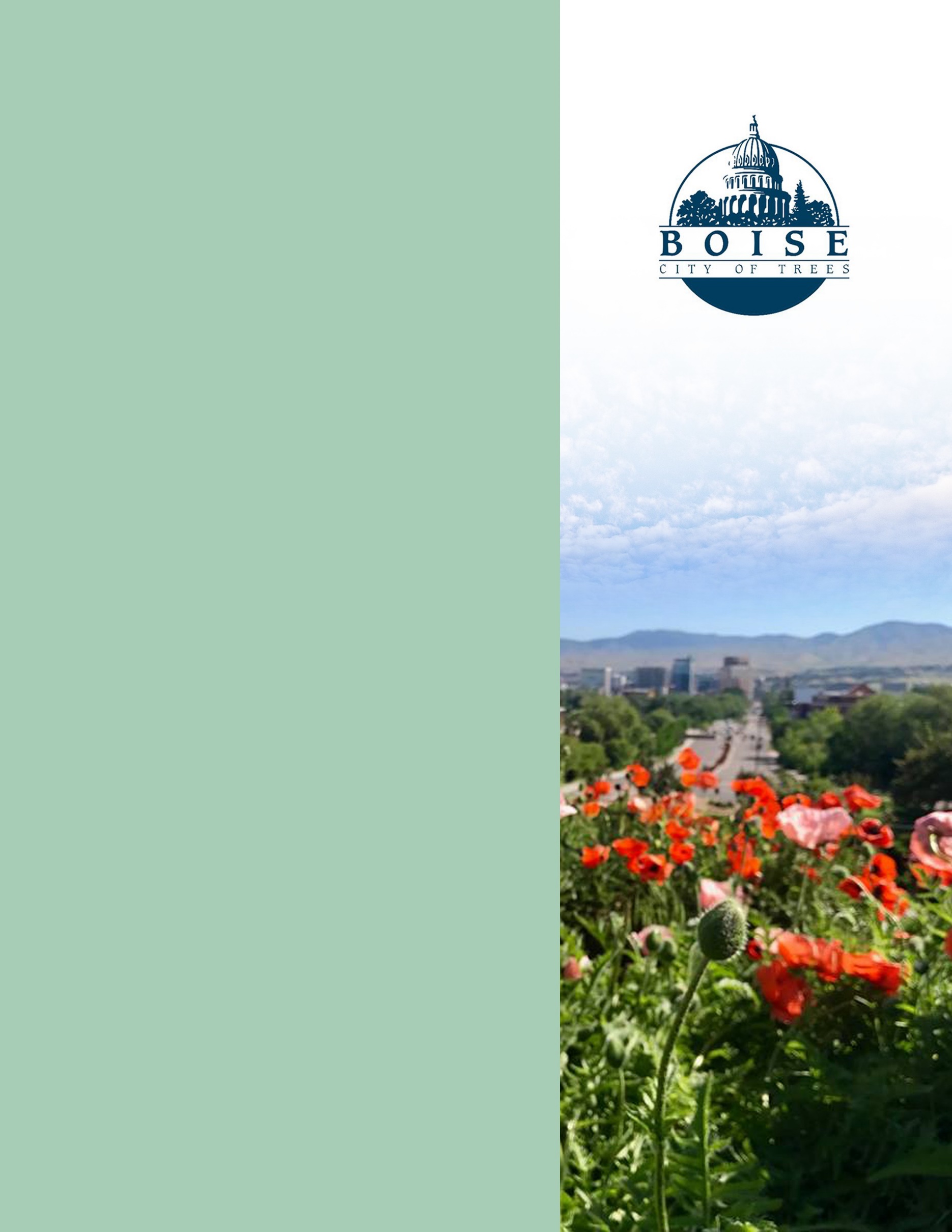 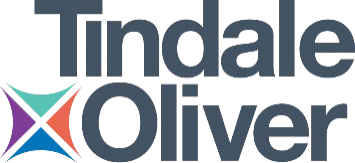 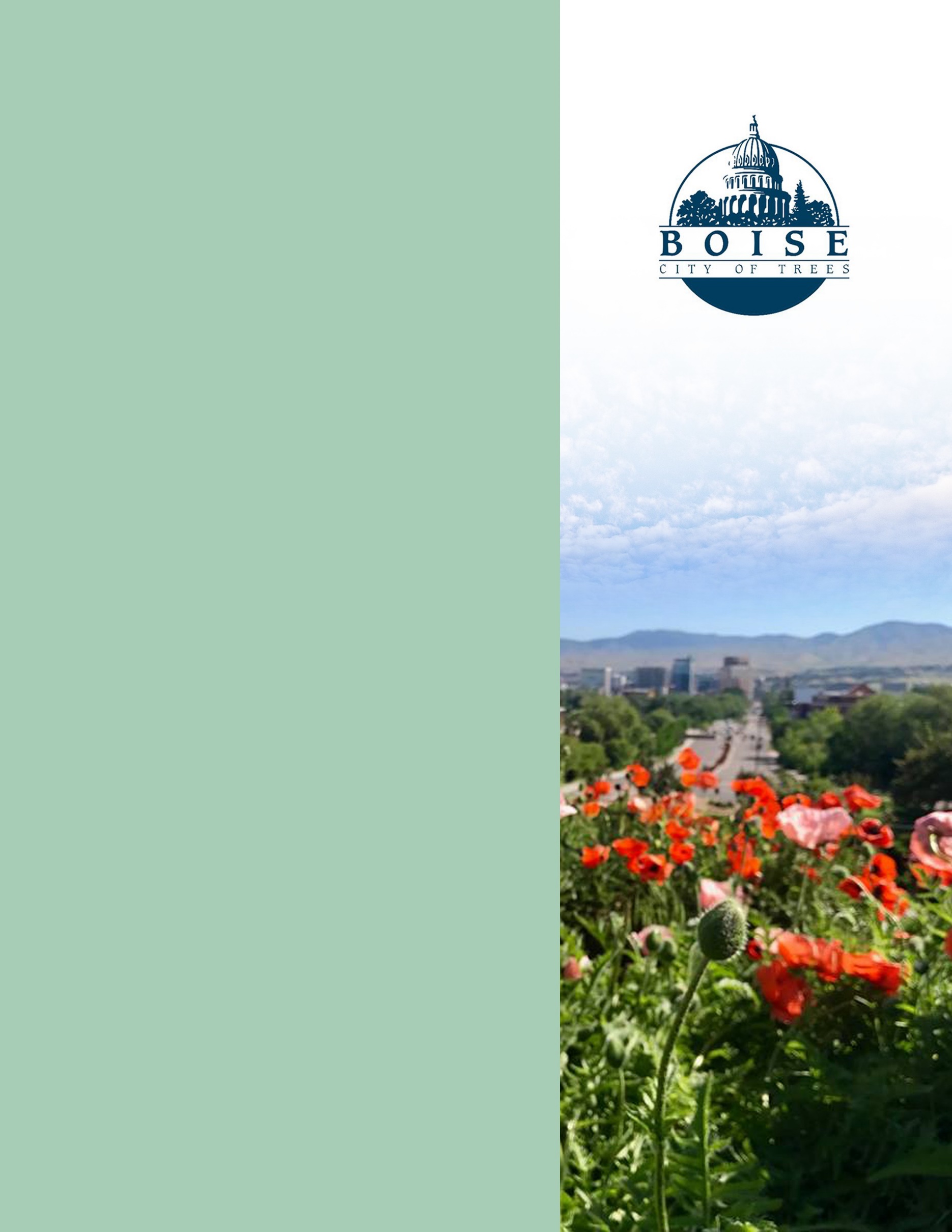 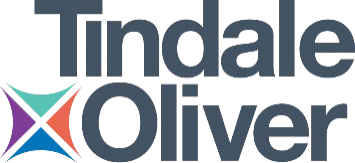 City of Boise 
ADA AssessmentAppendix A – Boise Airport05/21/2021Report # TO21-B027 (Part 1)Prepared by:PHOTOGRAPH(S) OF THIS LOCATION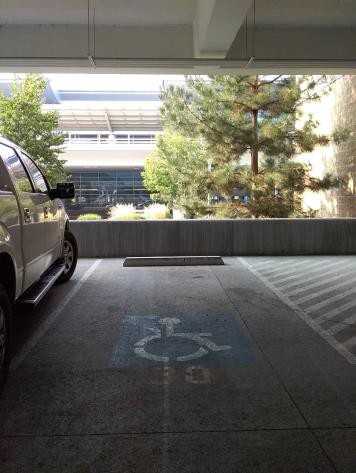 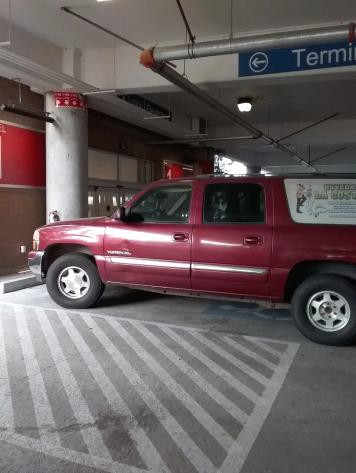 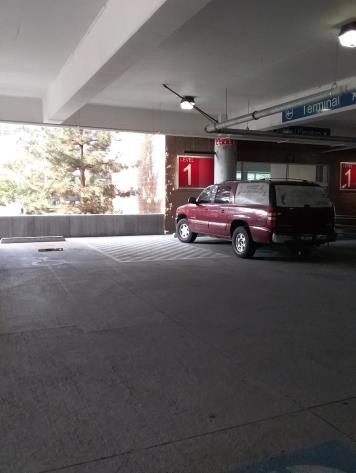 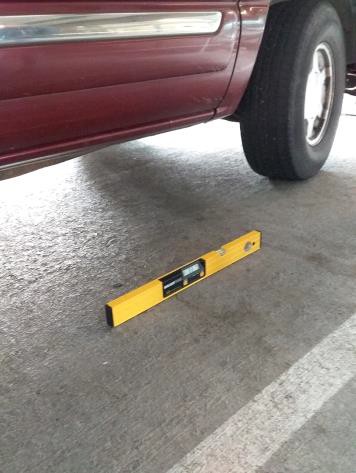 PHOTOGRAPH(S) OF THIS LOCATION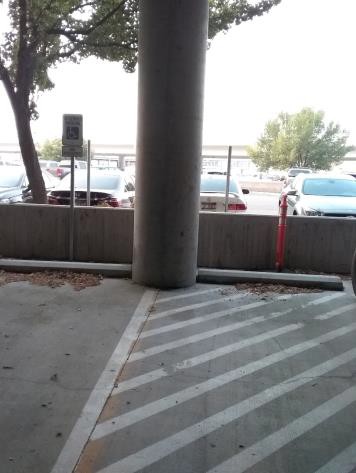 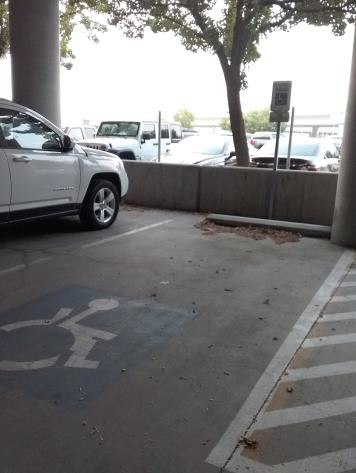 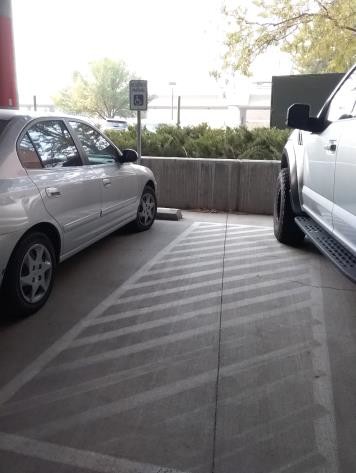 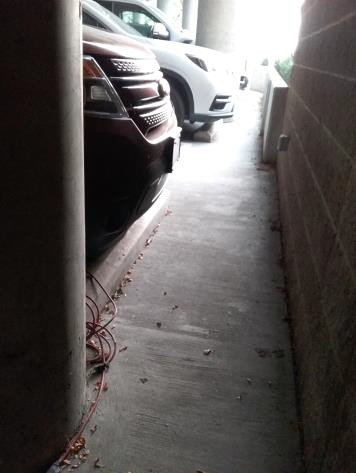 PHOTOGRAPH(S) OF THIS LOCATIONPHOTOGRAPH(S) OF THIS LOCATION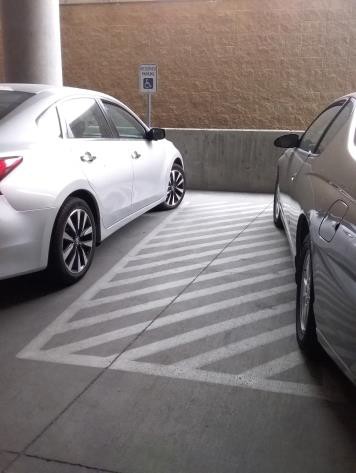 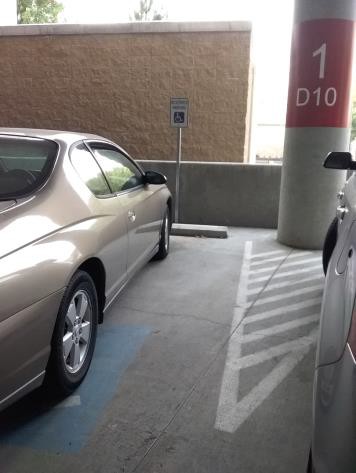 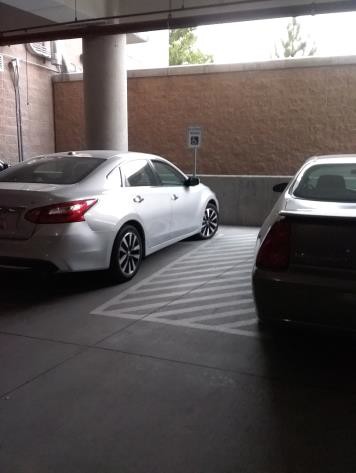 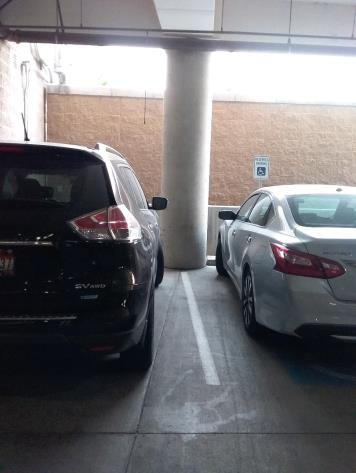 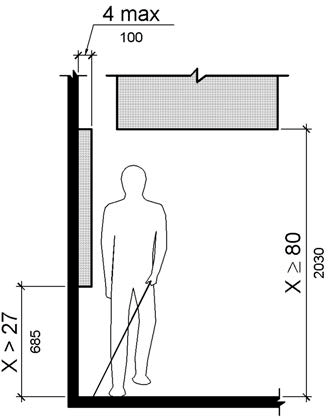 PHOTOGRAPH(S) OF THIS LOCATION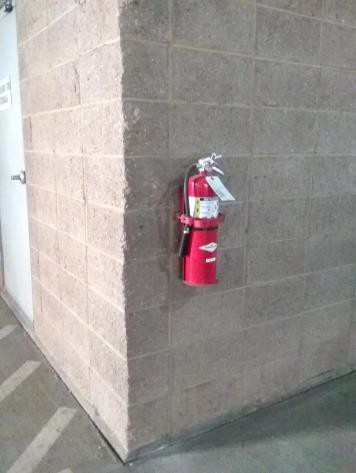 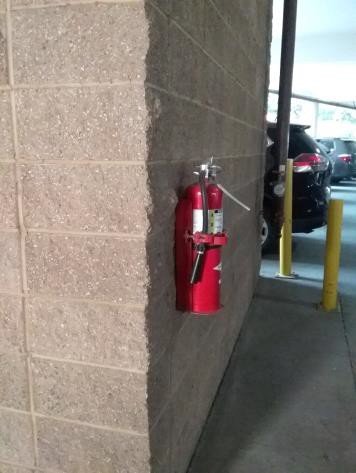 PHOTOGRAPH(S) OF THIS LOCATION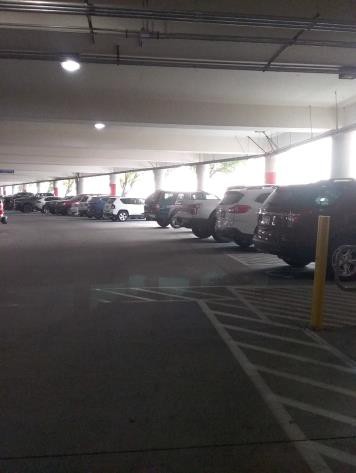 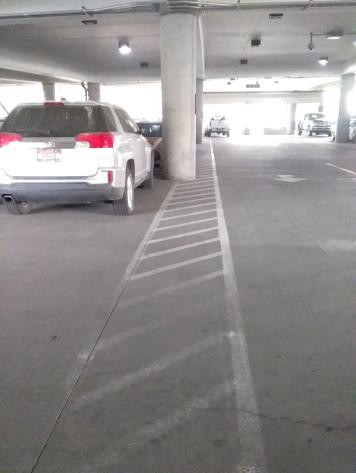 PHOTOGRAPH(S) OF THIS LOCATION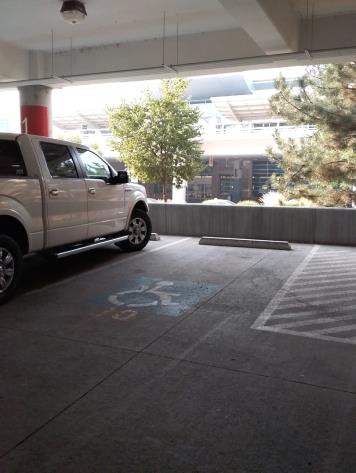 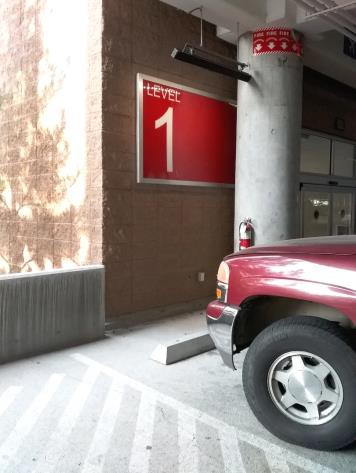 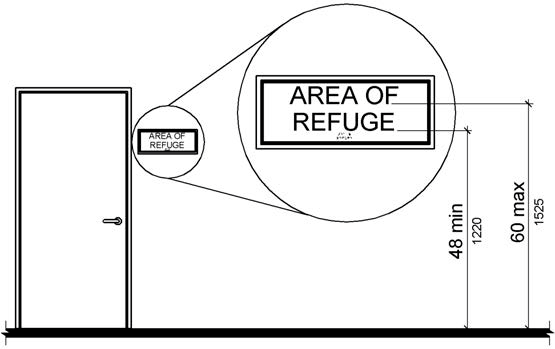 PHOTOGRAPH(S) OF THIS LOCATION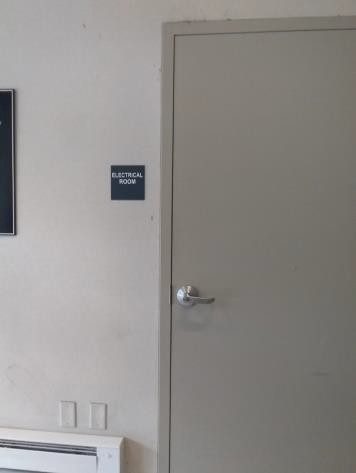 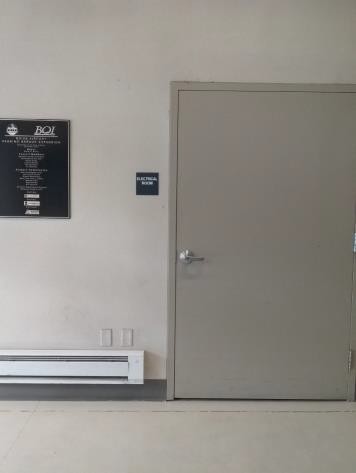 PHOTOGRAPH(S) OF THIS LOCATION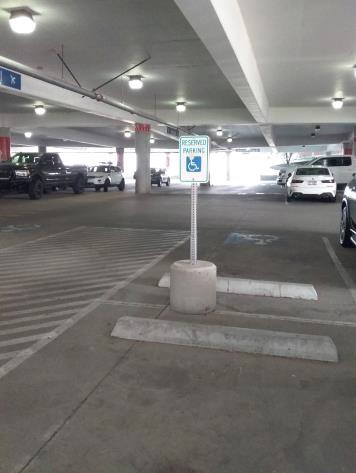 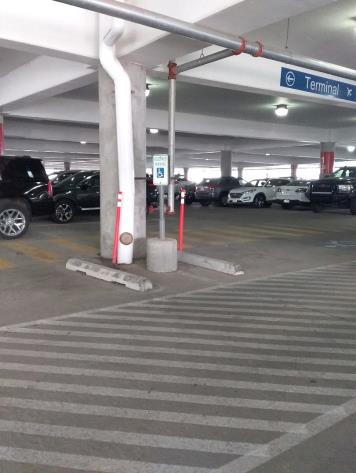 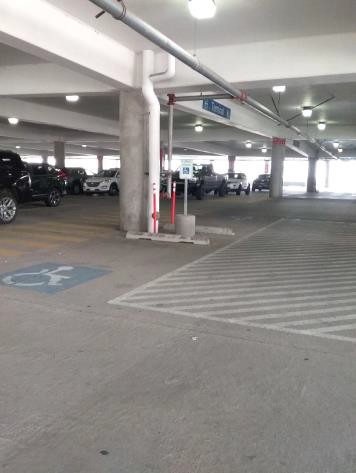 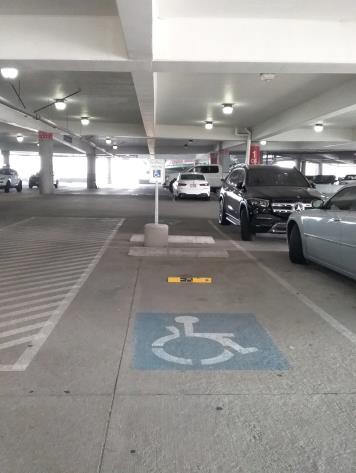 PHOTOGRAPH(S) OF THIS LOCATION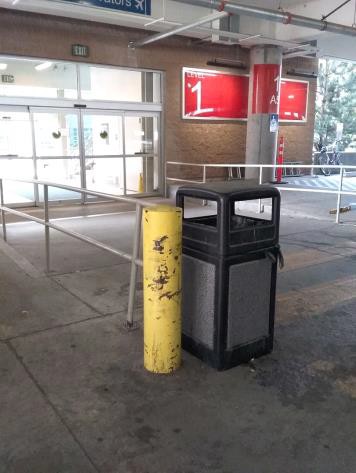 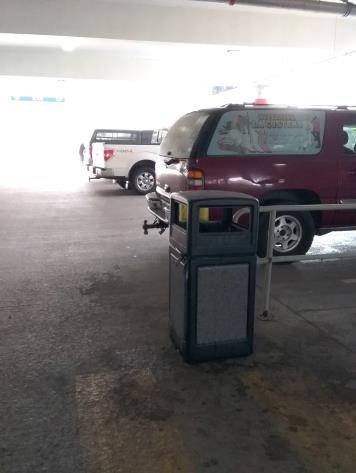 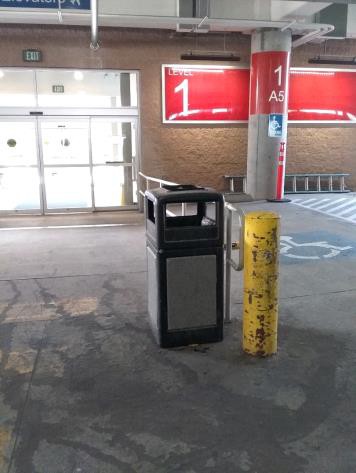 PHOTOGRAPH(S) OF THIS LOCATION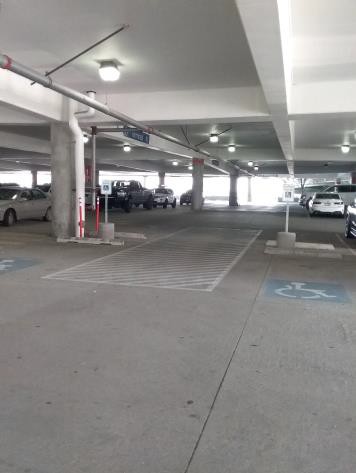 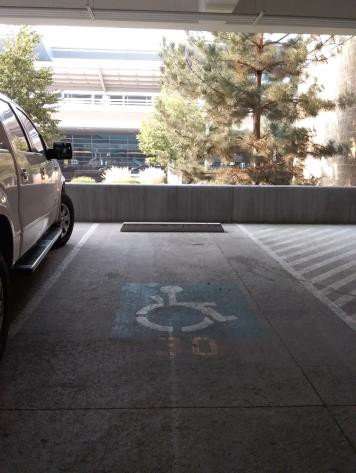 PHOTOGRAPH(S) OF THIS LOCATION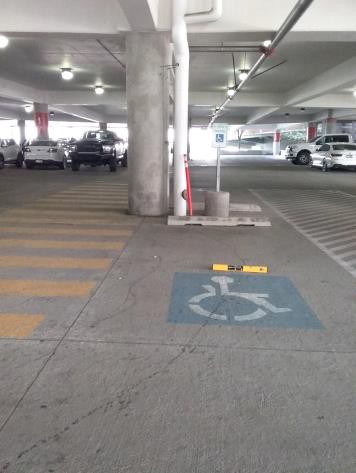 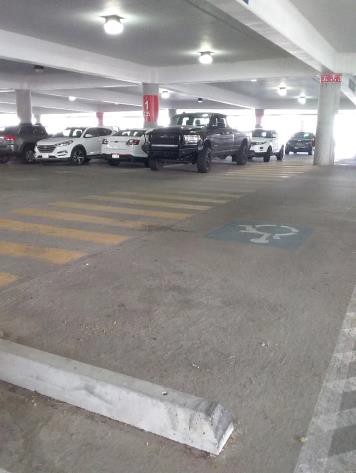 PHOTOGRAPH(S) OF THIS LOCATION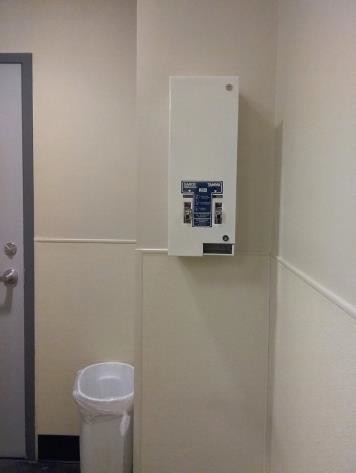 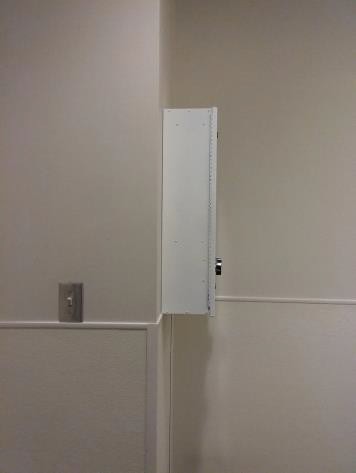 PHOTOGRAPH(S) OF THIS LOCATION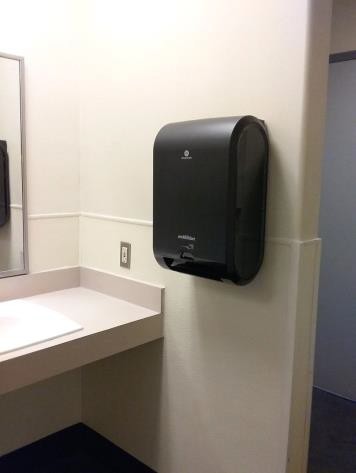 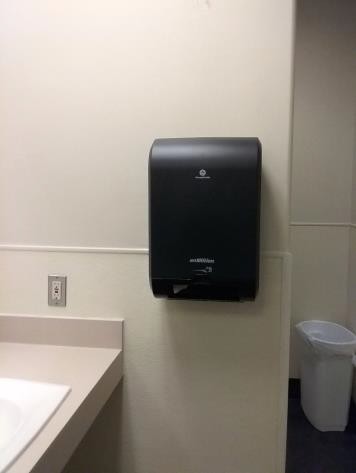 PHOTOGRAPH(S) OF THIS LOCATION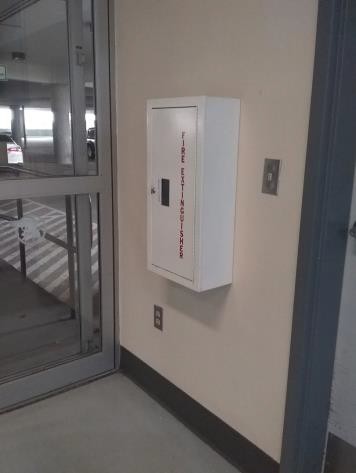 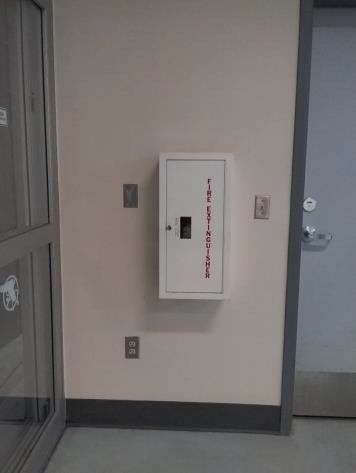 PHOTOGRAPH(S) OF THIS LOCATION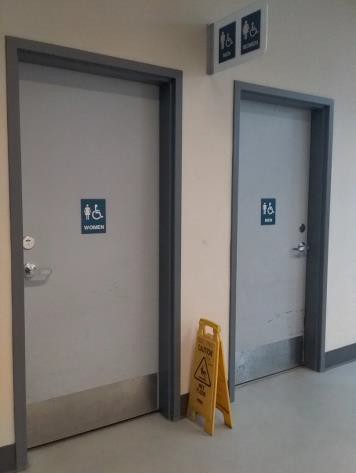 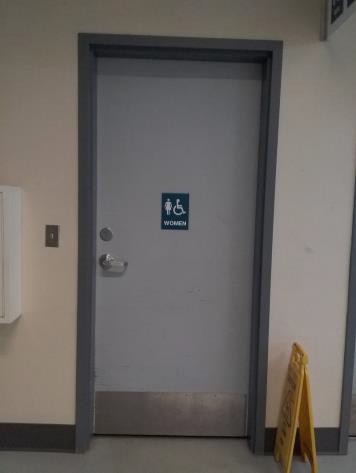 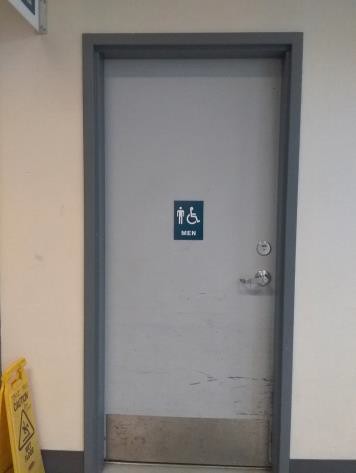 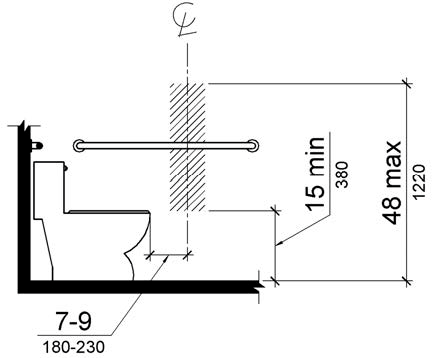 PHOTOGRAPH(S) OF THIS LOCATION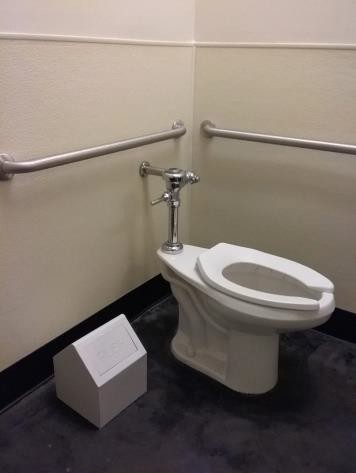 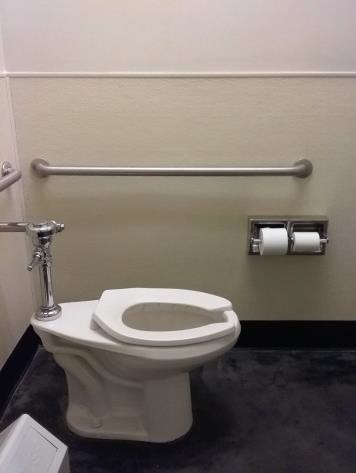 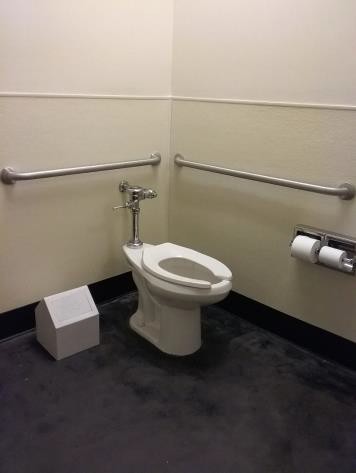 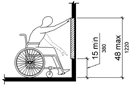 PHOTOGRAPH(S) OF THIS LOCATION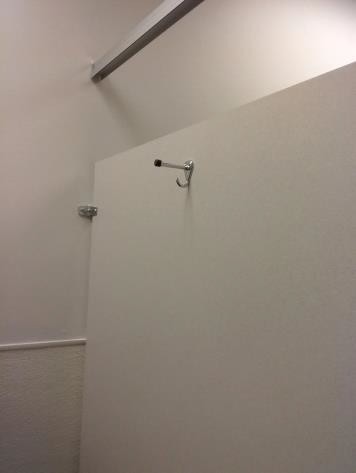 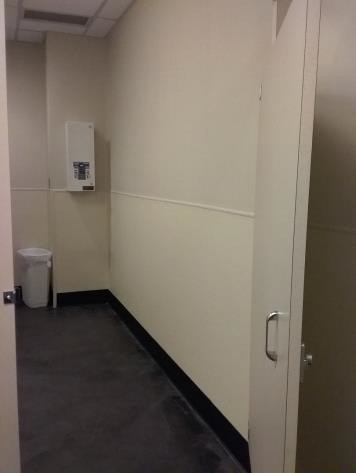 PHOTOGRAPH(S) OF THIS LOCATION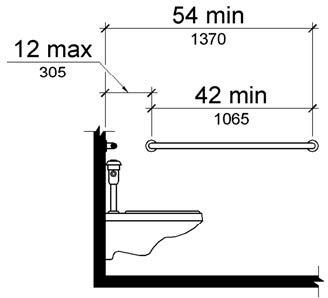 PHOTOGRAPH(S) OF THIS LOCATION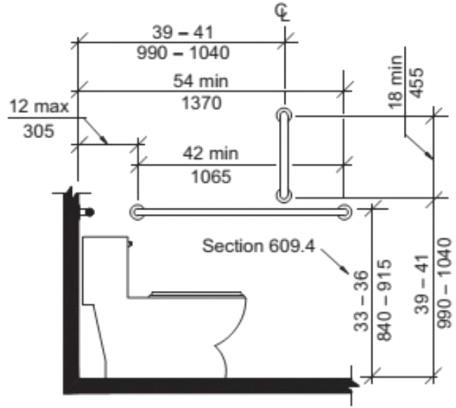 PHOTOGRAPH(S) OF THIS LOCATION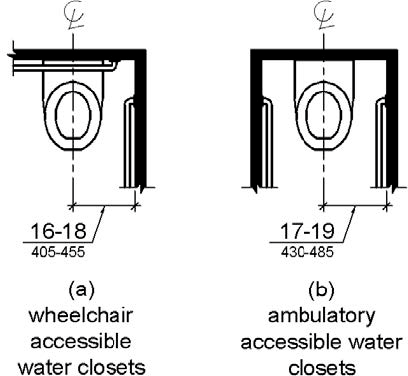 PHOTOGRAPH(S) OF THIS LOCATIONPHOTOGRAPH(S) OF THIS LOCATION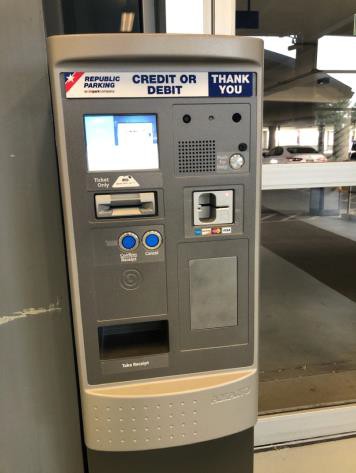 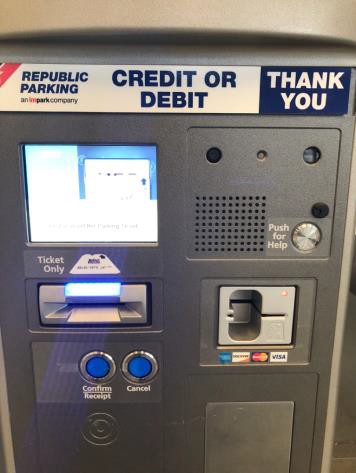 PHOTOGRAPH(S) OF THIS LOCATION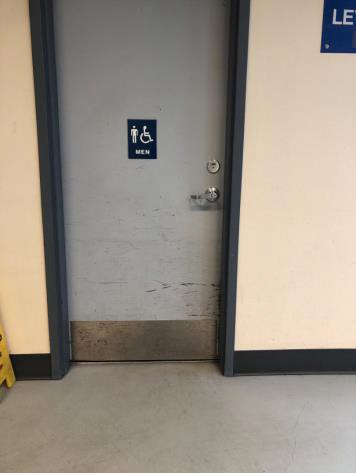 PHOTOGRAPH(S) OF THIS LOCATION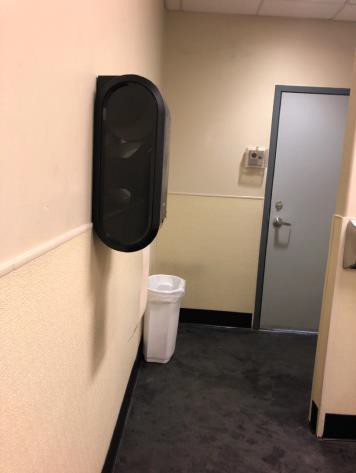 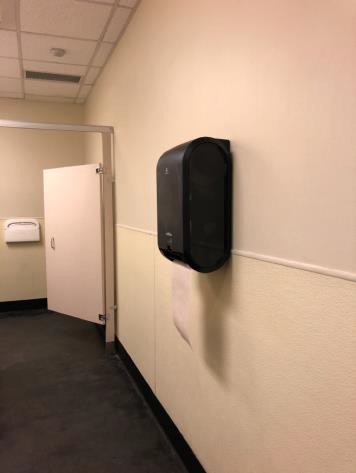 PHOTOGRAPH(S) OF THIS LOCATION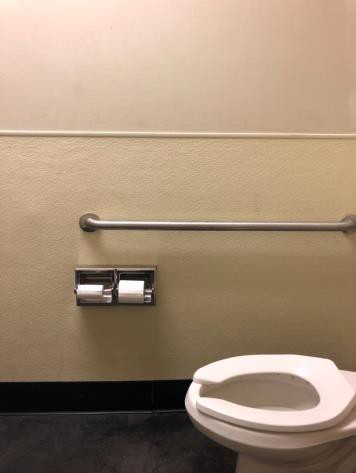 PHOTOGRAPH(S) OF THIS LOCATION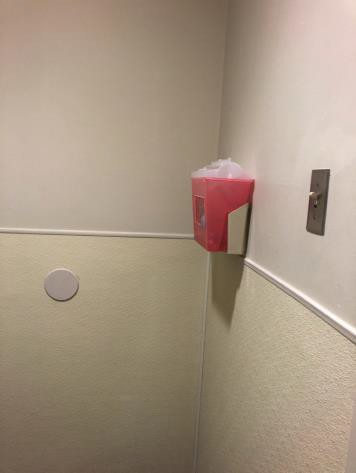 PHOTOGRAPH(S) OF THIS LOCATION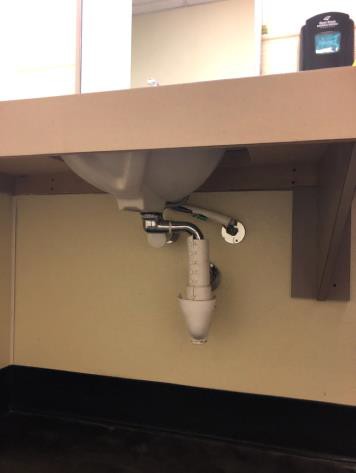 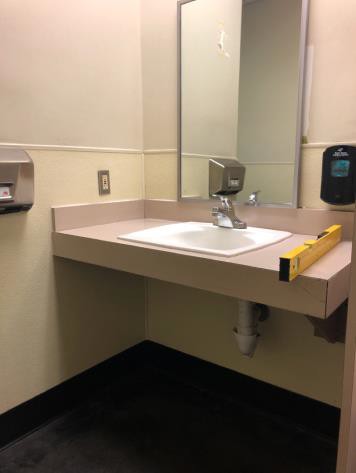 PHOTOGRAPH(S) OF THIS LOCATION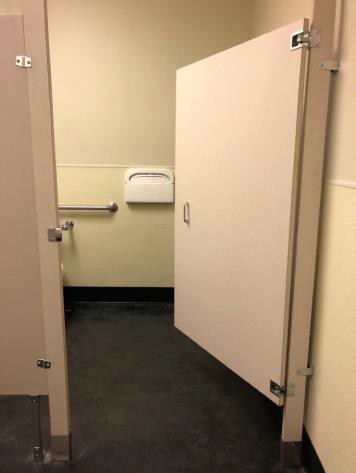 PHOTOGRAPH(S) OF THIS LOCATION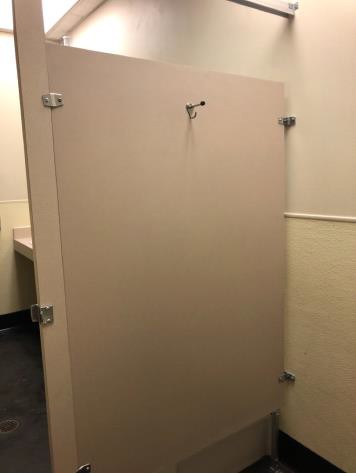 PHOTOGRAPH(S) OF THIS LOCATION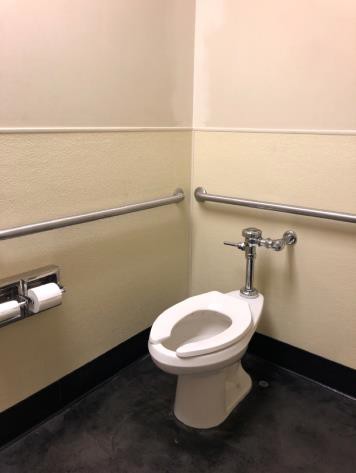 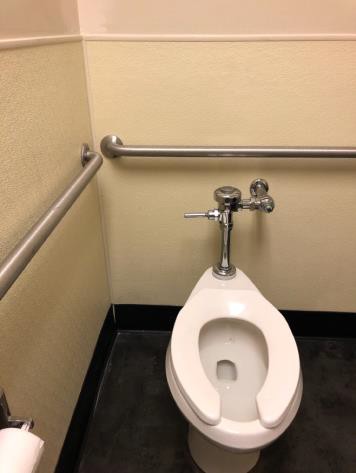 PHOTOGRAPH(S) OF THIS LOCATIONPHOTOGRAPH(S) OF THIS LOCATION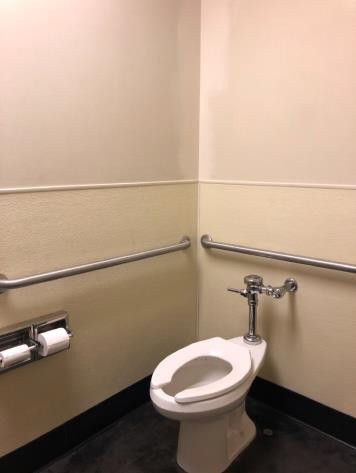 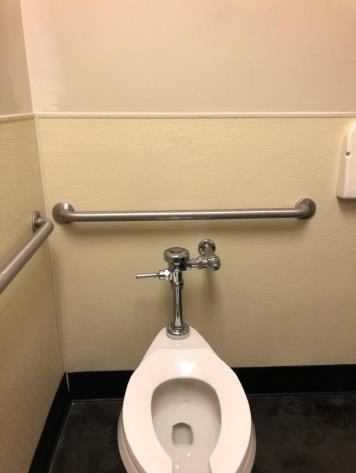 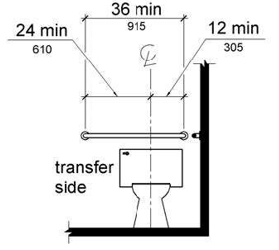 PHOTOGRAPH(S) OF THIS LOCATIONPHOTOGRAPH(S) OF THIS LOCATION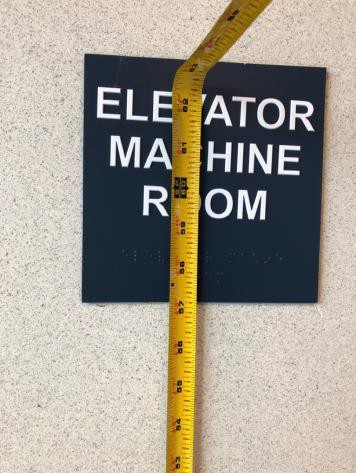 PHOTOGRAPH(S) OF THIS LOCATION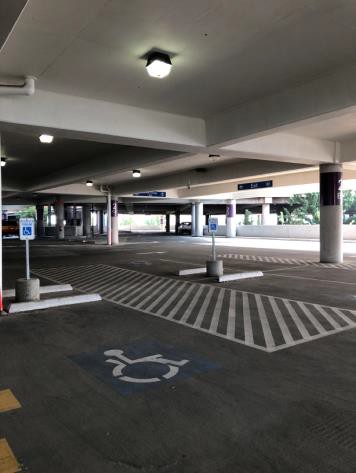 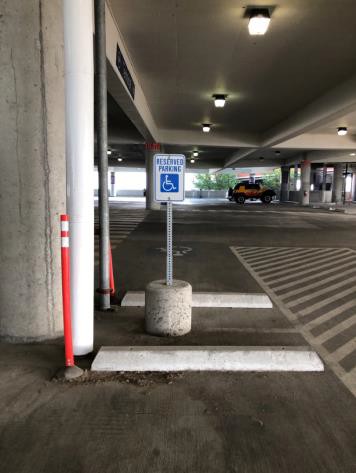 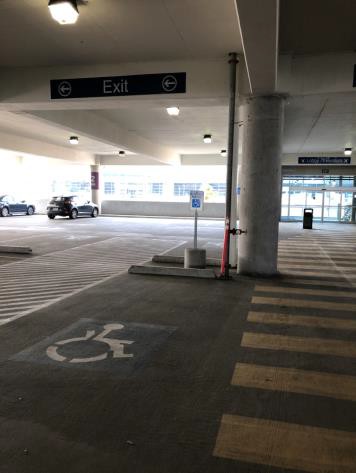 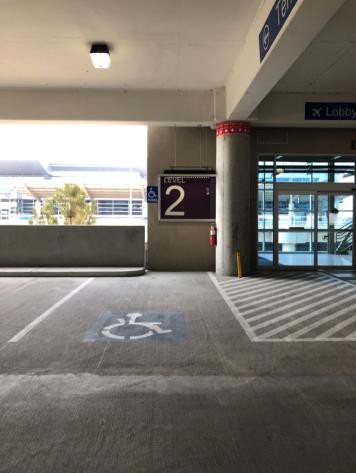 PHOTOGRAPH(S) OF THIS LOCATIONPHOTOGRAPH(S) OF THIS LOCATIONPHOTOGRAPH(S) OF THIS LOCATIONPHOTOGRAPH(S) OF THIS LOCATION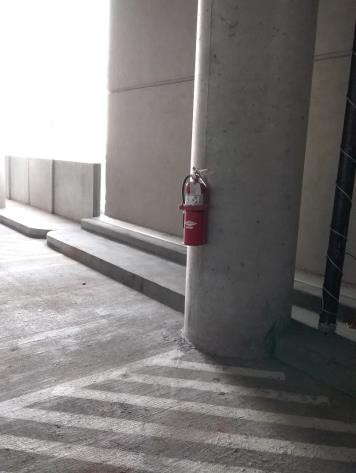 PHOTOGRAPH(S) OF THIS LOCATION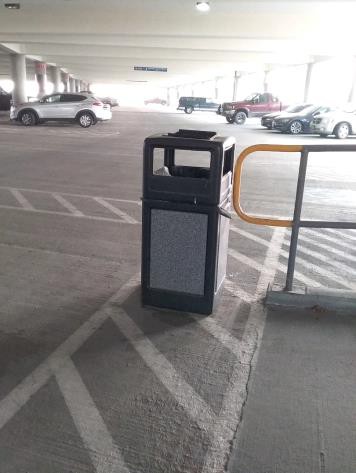 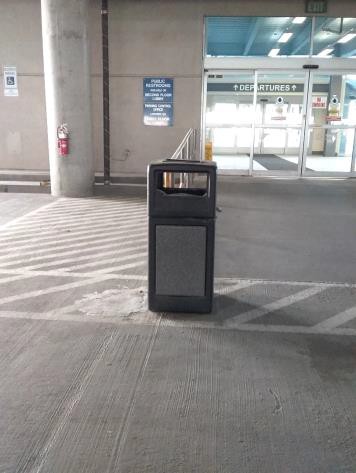 PHOTOGRAPH(S) OF THIS LOCATION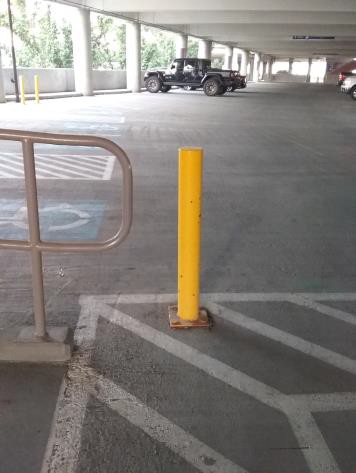 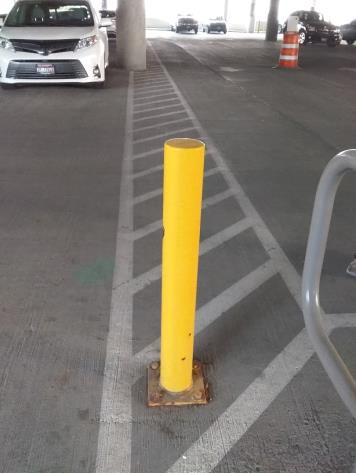 PHOTOGRAPH(S) OF THIS LOCATION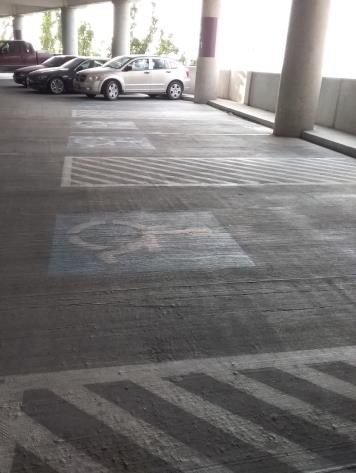 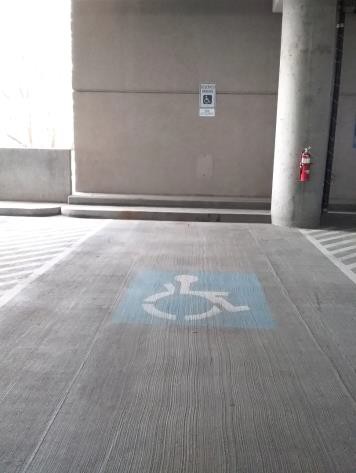 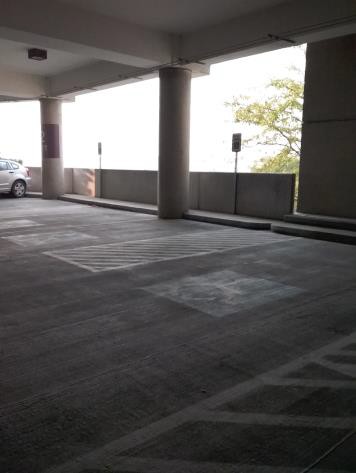 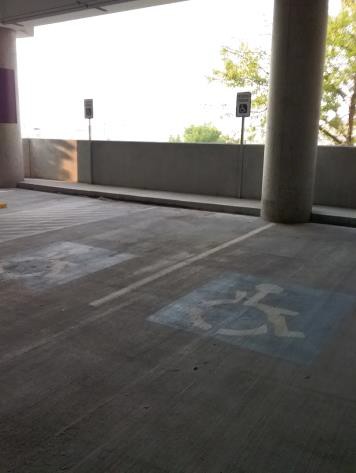 PHOTOGRAPH(S) OF THIS LOCATION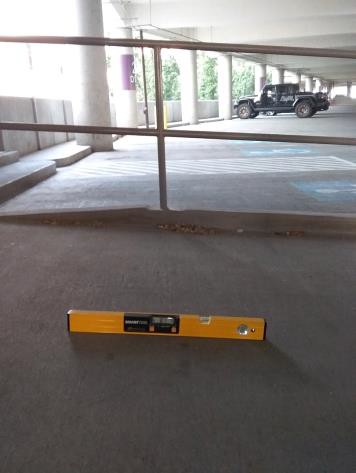 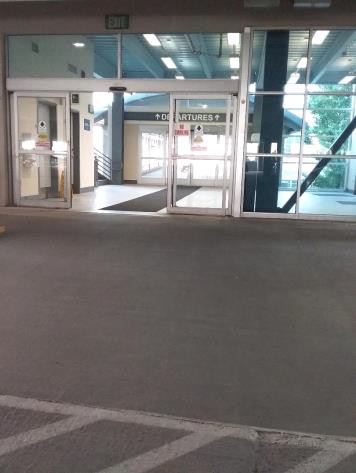 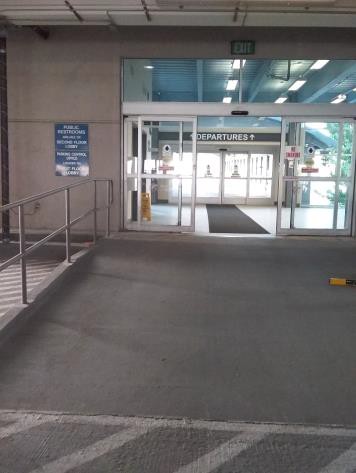 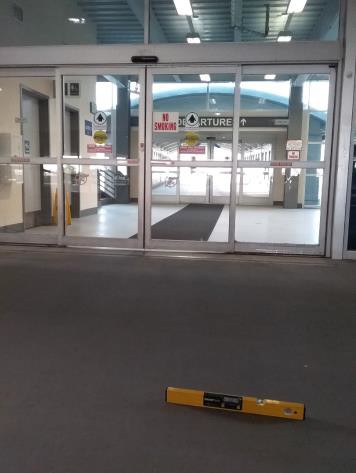 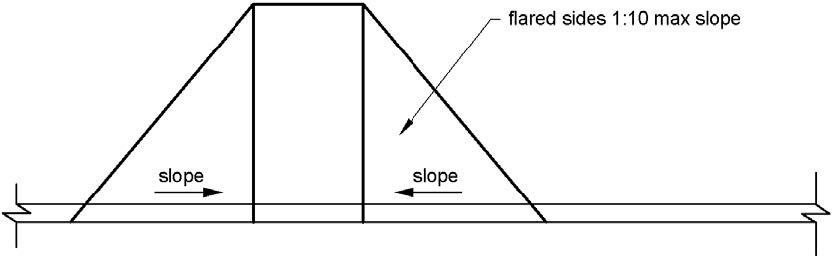 PHOTOGRAPH(S) OF THIS LOCATION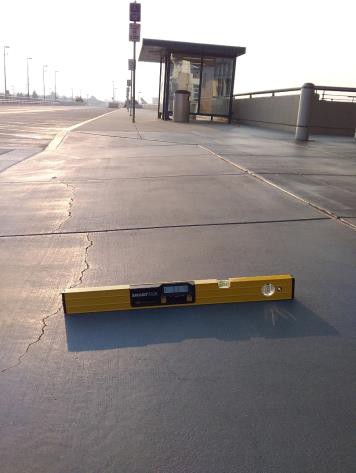 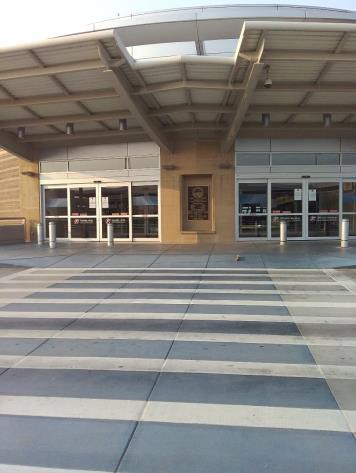 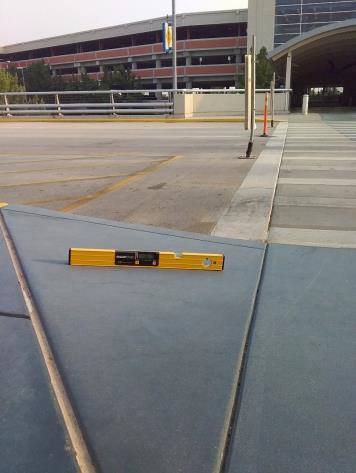 PHOTOGRAPH(S) OF THIS LOCATIONPHOTOGRAPH(S) OF THIS LOCATION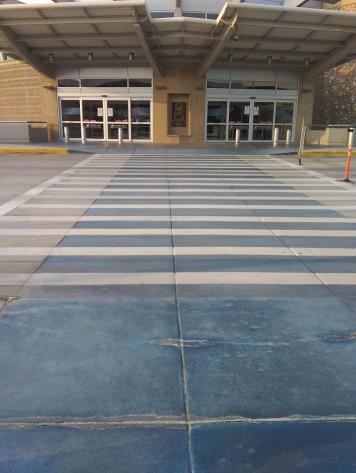 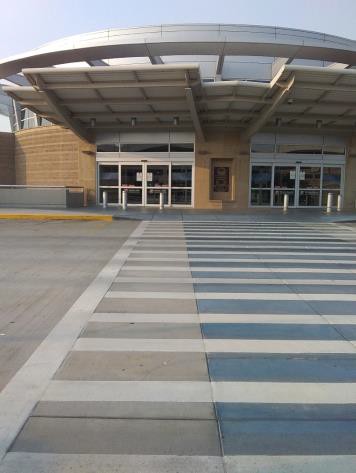 PHOTOGRAPH(S) OF THIS LOCATION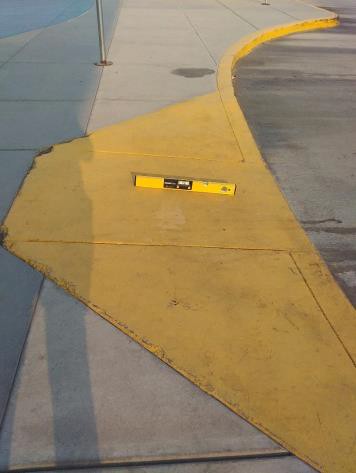 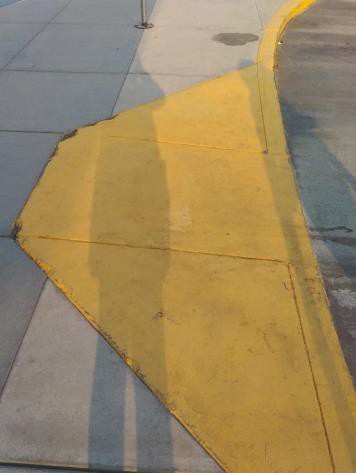 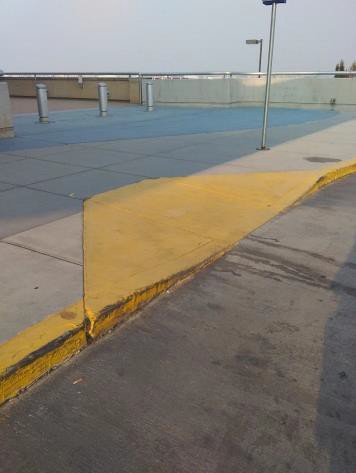 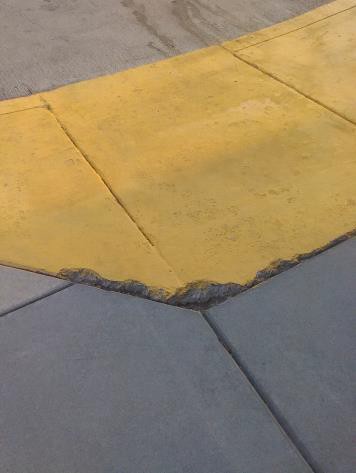 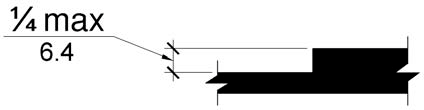 PHOTOGRAPH(S) OF THIS LOCATIONPHOTOGRAPH(S) OF THIS LOCATION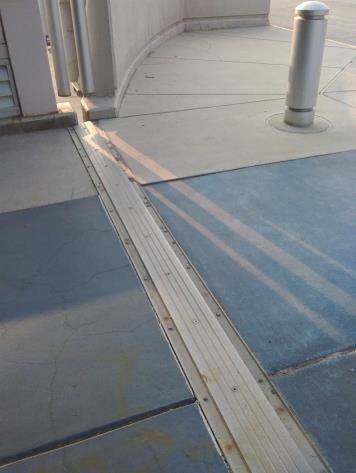 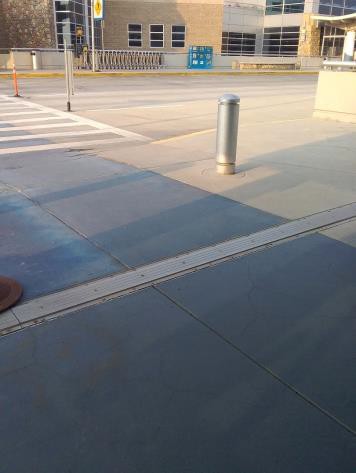 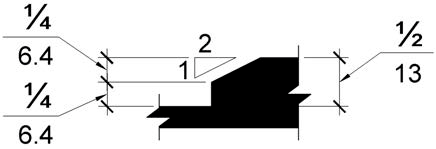 PHOTOGRAPH(S) OF THIS LOCATION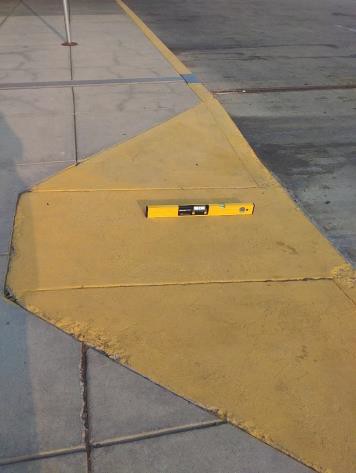 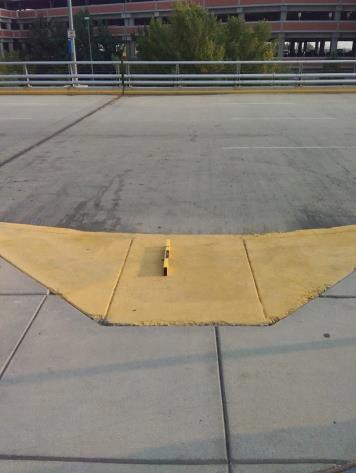 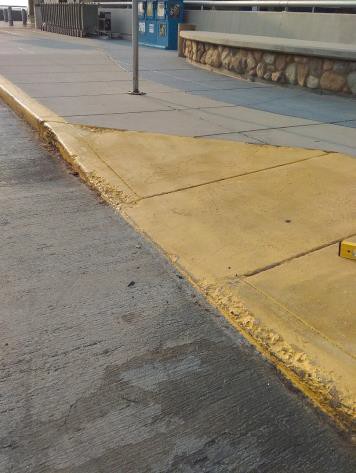 PHOTOGRAPH(S) OF THIS LOCATIONPHOTOGRAPH(S) OF THIS LOCATIONPHOTOGRAPH(S) OF THIS LOCATIONPHOTOGRAPH(S) OF THIS LOCATIONPHOTOGRAPH(S) OF THIS LOCATION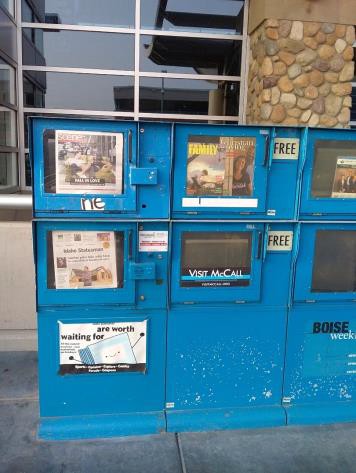 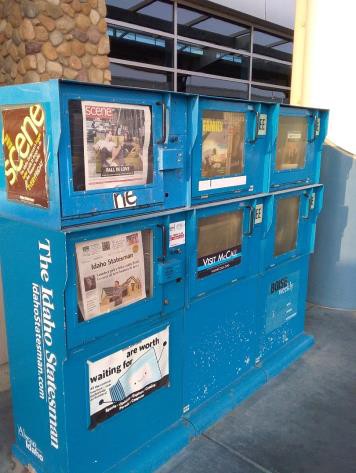 PHOTOGRAPH(S) OF THIS LOCATION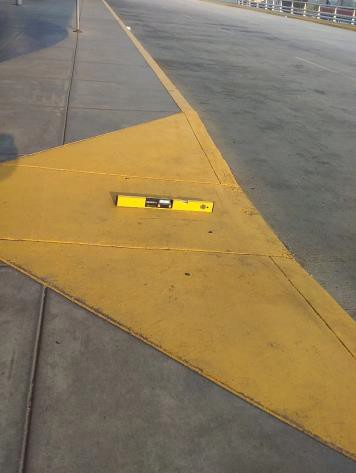 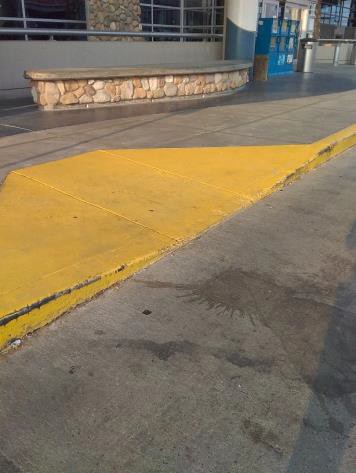 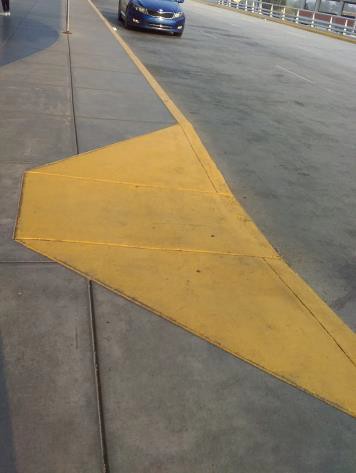 PHOTOGRAPH(S) OF THIS LOCATIONPHOTOGRAPH(S) OF THIS LOCATIONPHOTOGRAPH(S) OF THIS LOCATIONPHOTOGRAPH(S) OF THIS LOCATIONPHOTOGRAPH(S) OF THIS LOCATIONPHOTOGRAPH(S) OF THIS LOCATIONPHOTOGRAPH(S) OF THIS LOCATIONPHOTOGRAPH(S) OF THIS LOCATIONPHOTOGRAPH(S) OF THIS LOCATION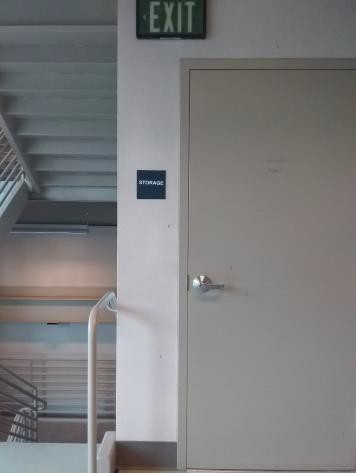 PHOTOGRAPH(S) OF THIS LOCATION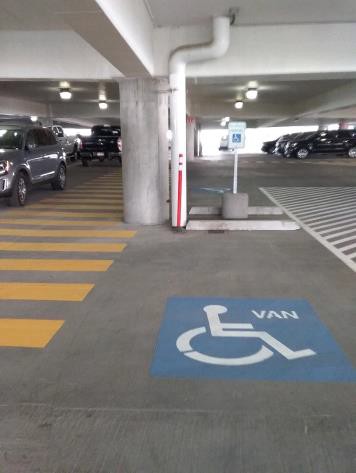 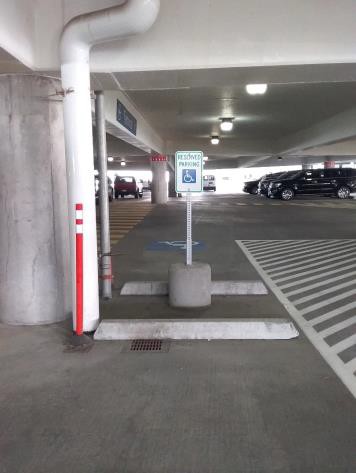 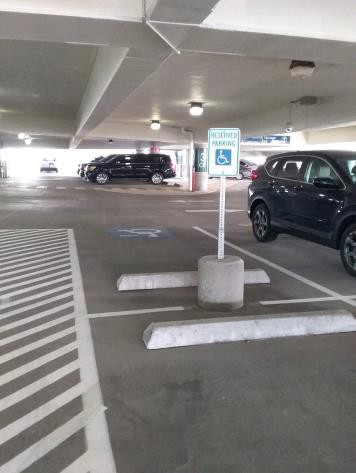 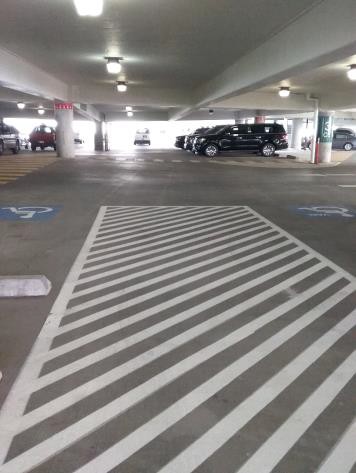 PHOTOGRAPH(S) OF THIS LOCATION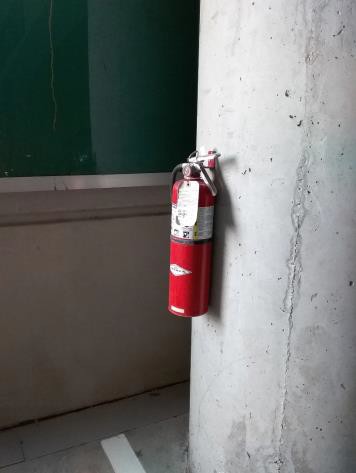 PHOTOGRAPH(S) OF THIS LOCATIONPHOTOGRAPH(S) OF THIS LOCATION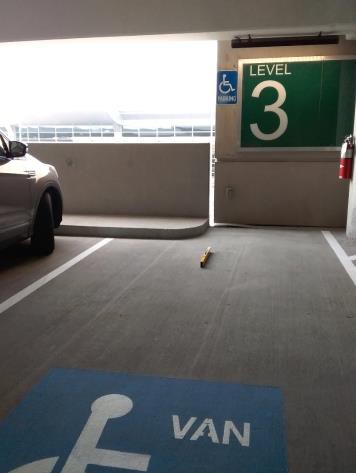 PHOTOGRAPH(S) OF THIS LOCATION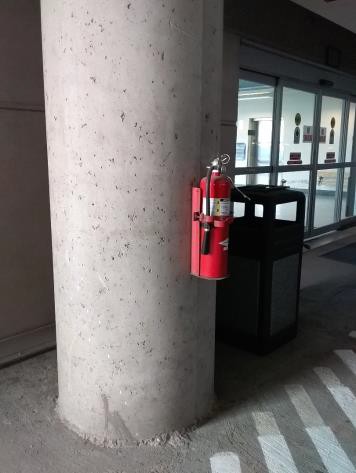 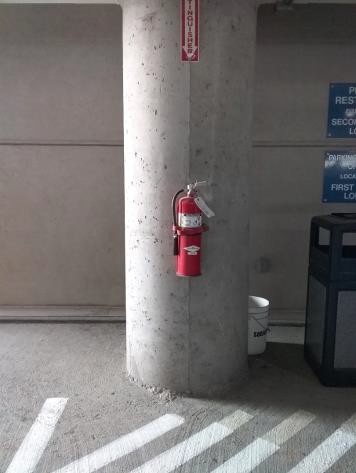 PHOTOGRAPH(S) OF THIS LOCATION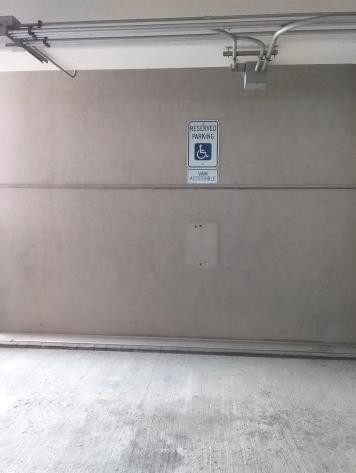 PHOTOGRAPH(S) OF THIS LOCATION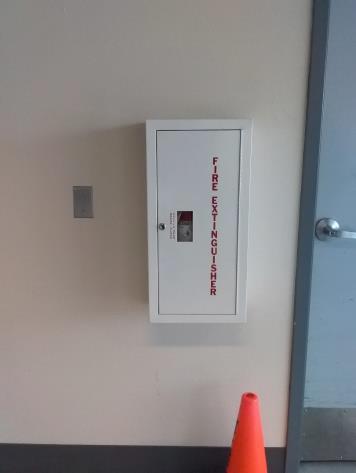 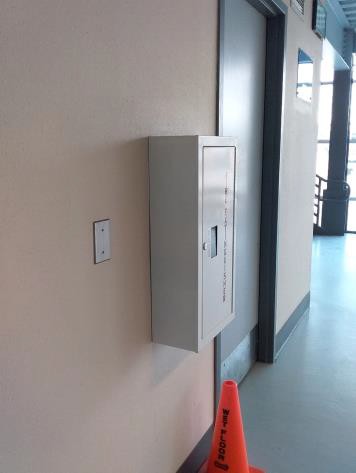 PHOTOGRAPH(S) OF THIS LOCATION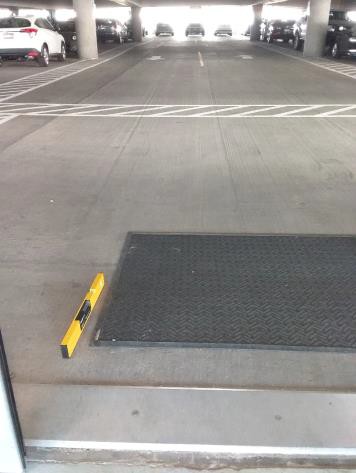 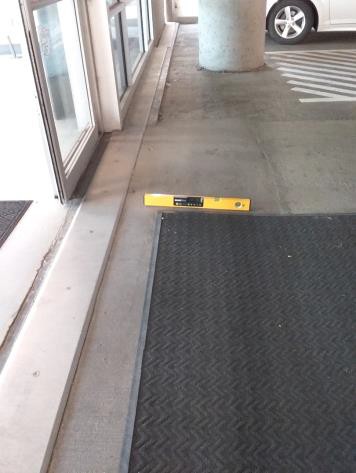 PHOTOGRAPH(S) OF THIS LOCATION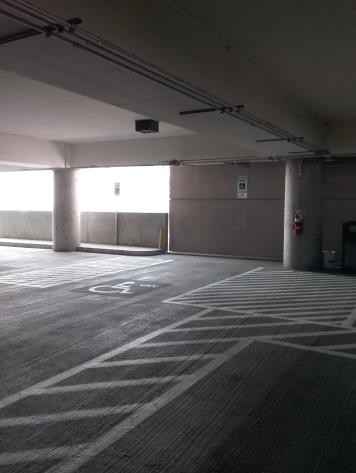 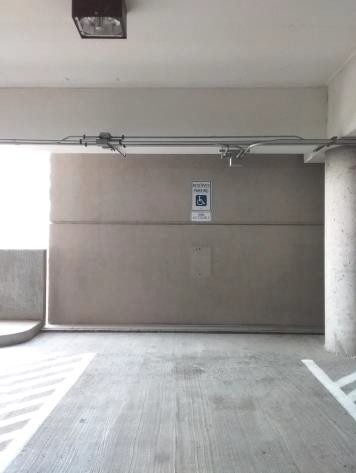 PHOTOGRAPH(S) OF THIS LOCATION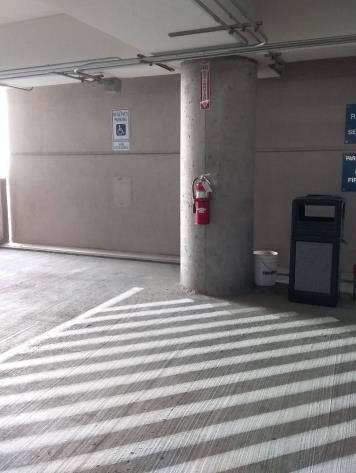 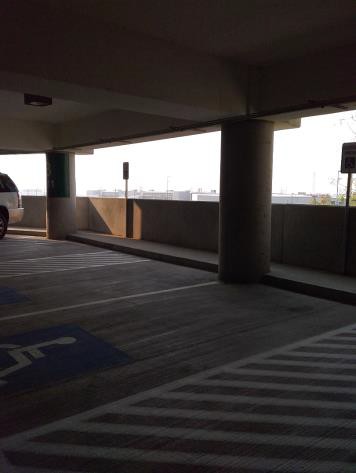 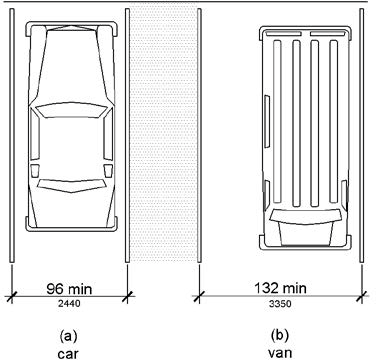 PHOTOGRAPH(S) OF THIS LOCATION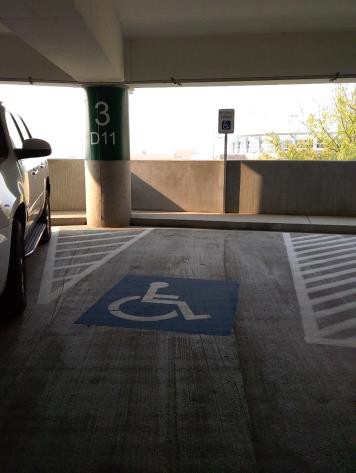 PHOTOGRAPH(S) OF THIS LOCATION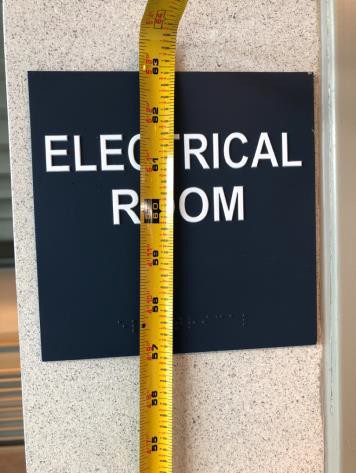 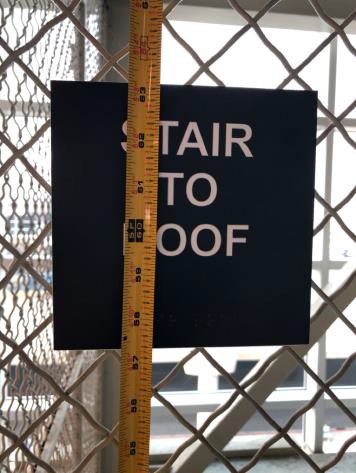 PHOTOGRAPH(S) OF THIS LOCATION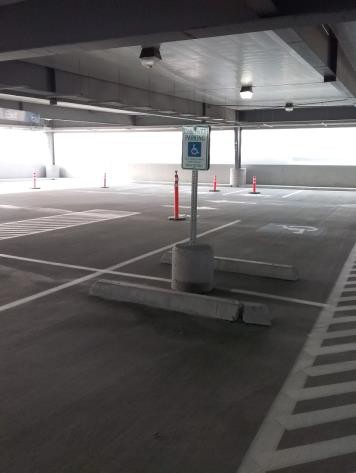 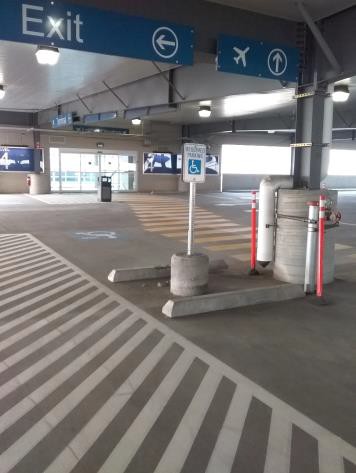 PHOTOGRAPH(S) OF THIS LOCATION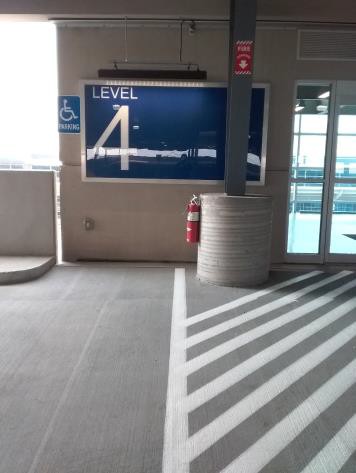 PHOTOGRAPH(S) OF THIS LOCATION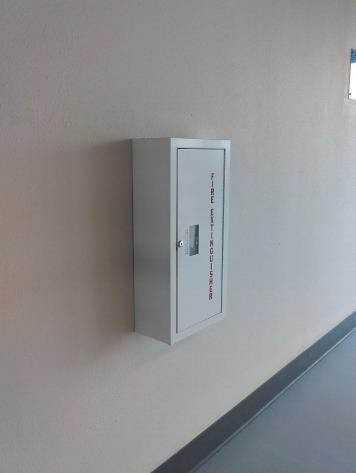 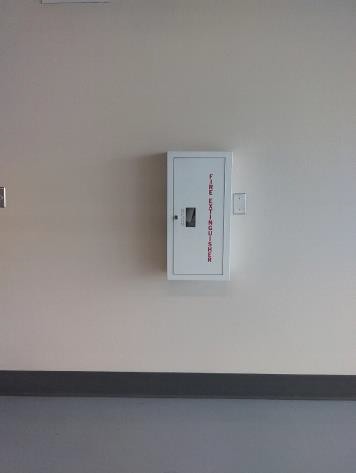 PHOTOGRAPH(S) OF THIS LOCATION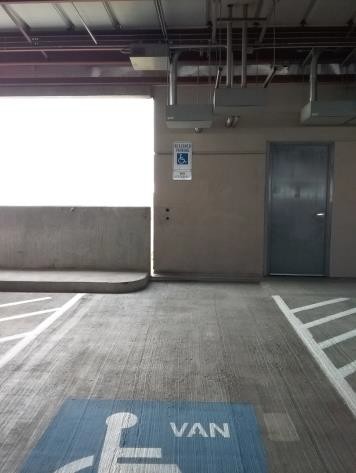 PHOTOGRAPH(S) OF THIS LOCATION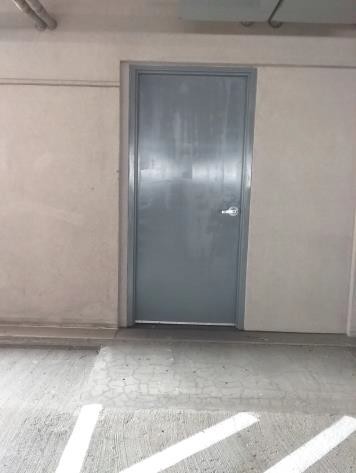 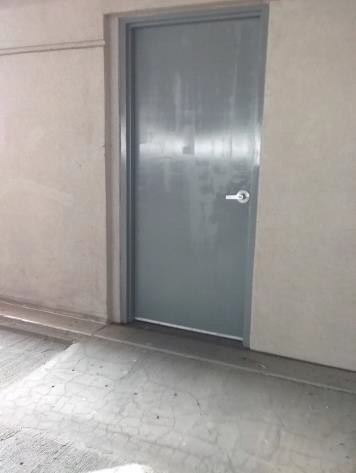 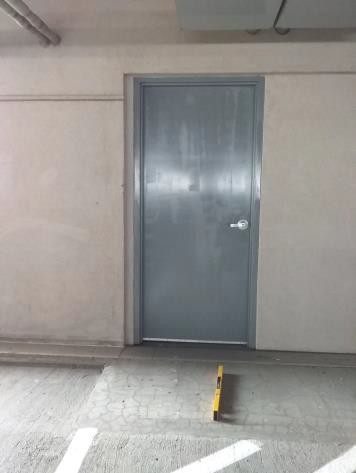 PHOTOGRAPH(S) OF THIS LOCATION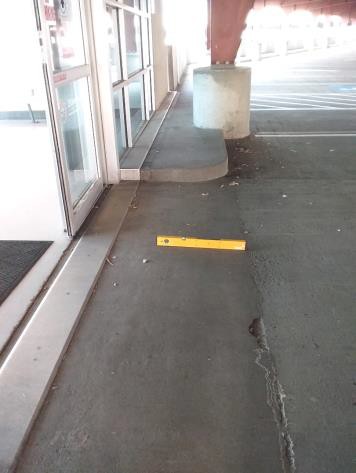 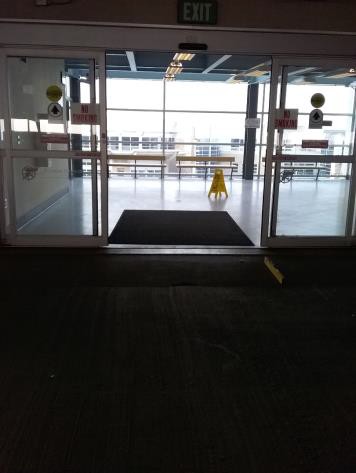 PHOTOGRAPH(S) OF THIS LOCATION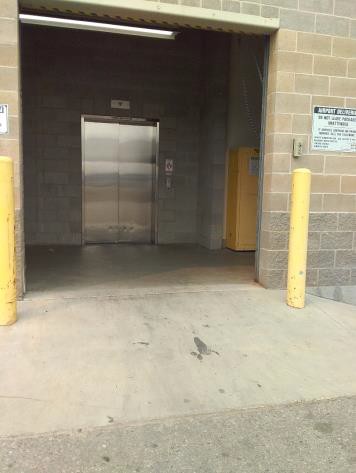 PHOTOGRAPH(S) OF THIS LOCATION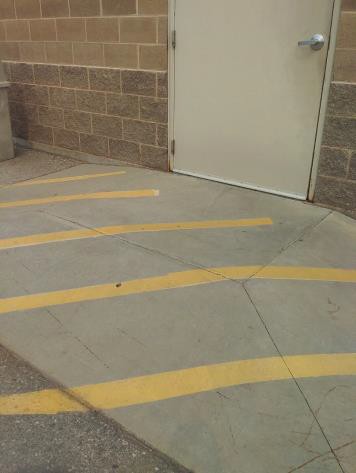 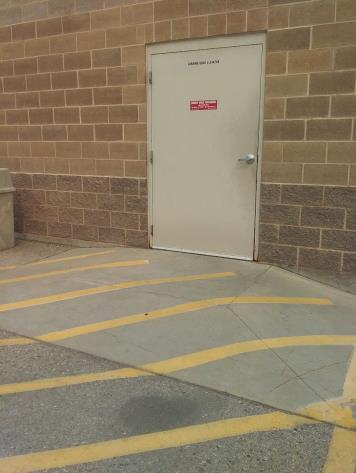 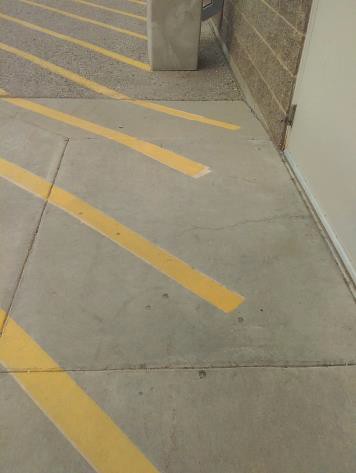 PHOTOGRAPH(S) OF THIS LOCATIONPHOTOGRAPH(S) OF THIS LOCATIONPHOTOGRAPH(S) OF THIS LOCATION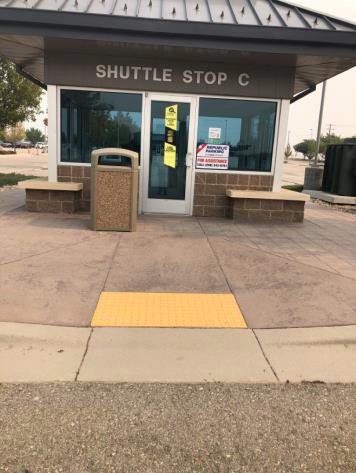 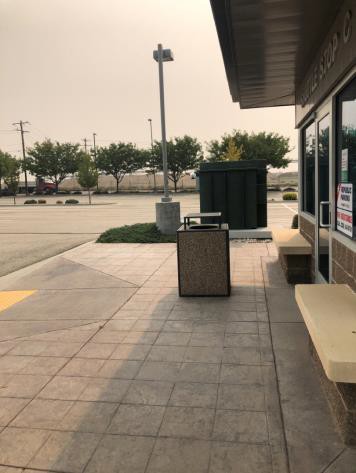 PHOTOGRAPH(S) OF THIS LOCATION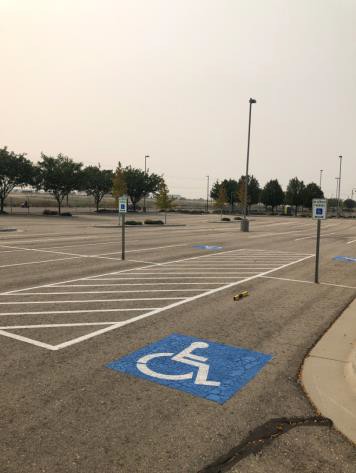 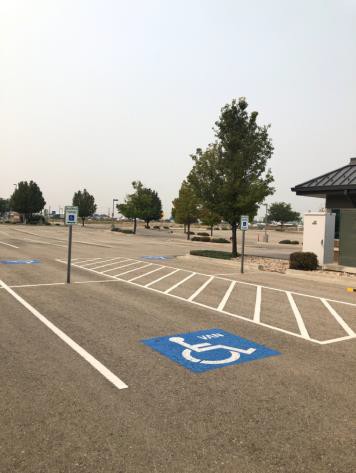 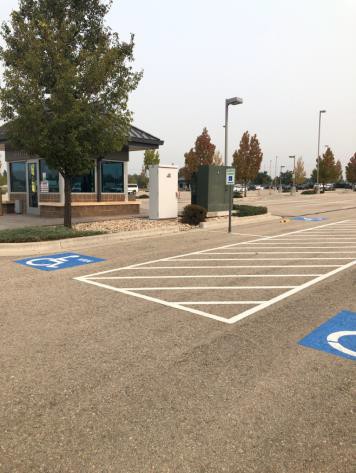 PHOTOGRAPH(S) OF THIS LOCATIONPHOTOGRAPH(S) OF THIS LOCATIONPHOTOGRAPH(S) OF THIS LOCATION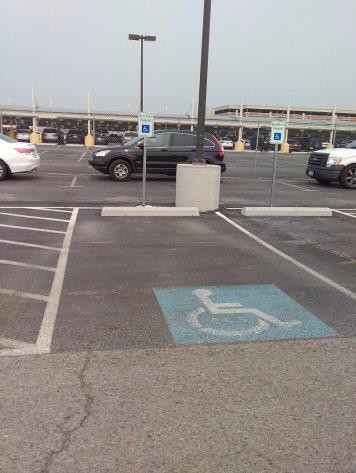 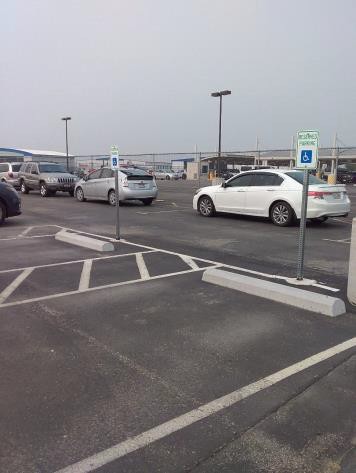 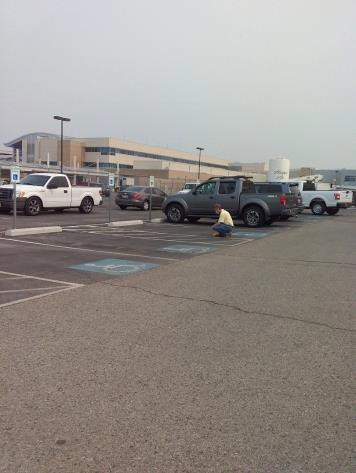 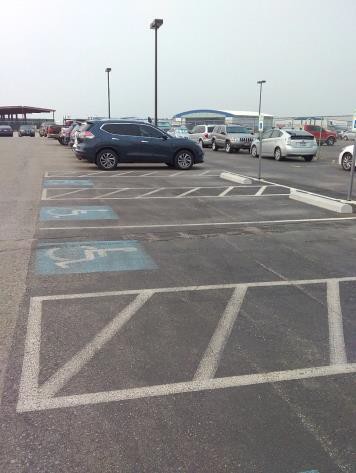 PHOTOGRAPH(S) OF THIS LOCATIONPHOTOGRAPH(S) OF THIS LOCATIONPHOTOGRAPH(S) OF THIS LOCATION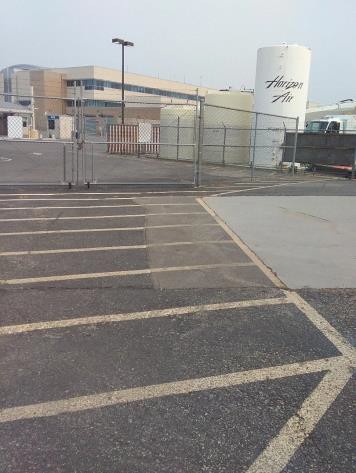 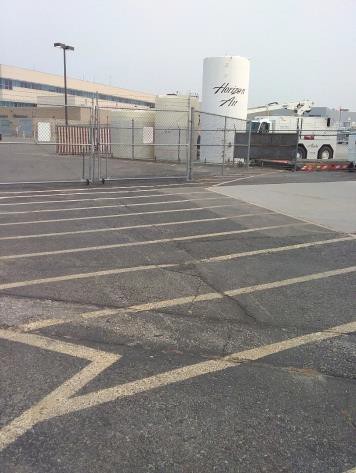 PHOTOGRAPH(S) OF THIS LOCATION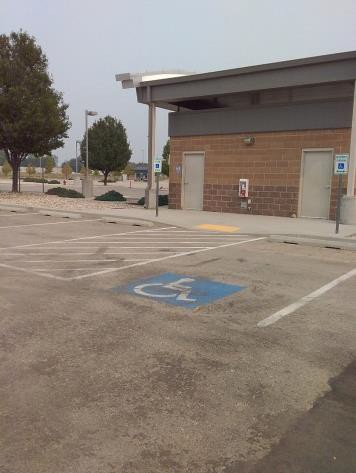 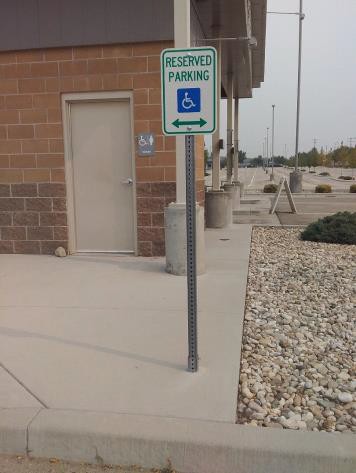 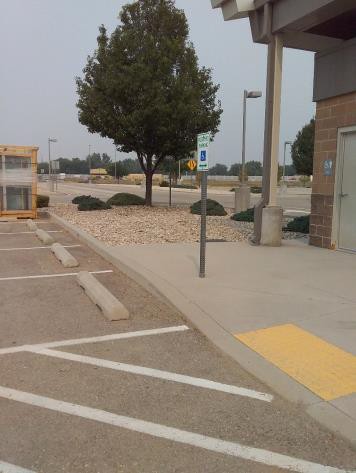 PHOTOGRAPH(S) OF THIS LOCATION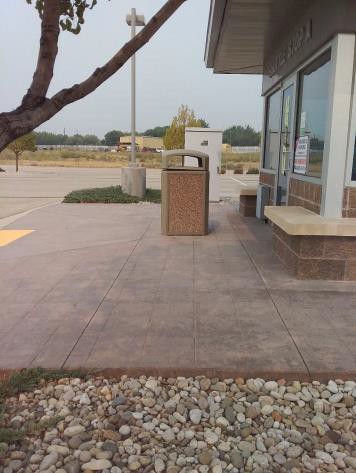 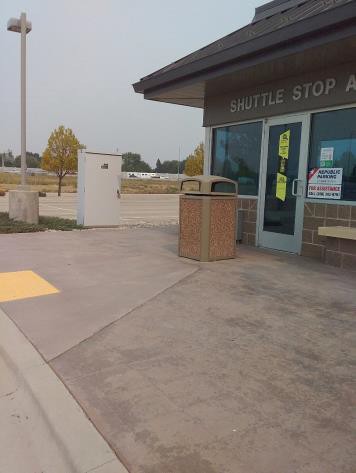 PHOTOGRAPH(S) OF THIS LOCATION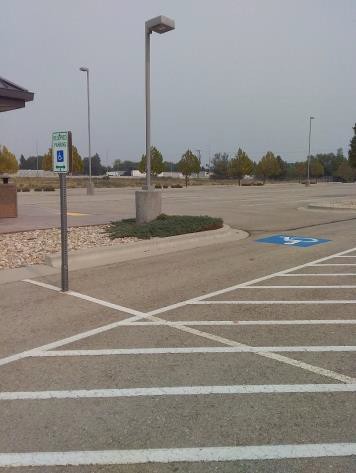 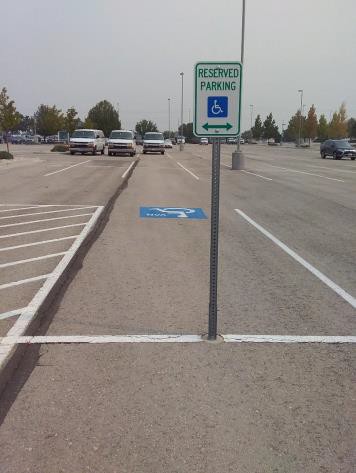 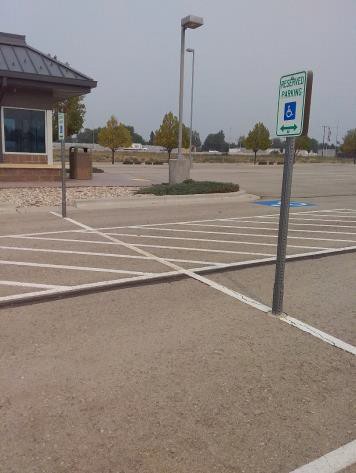 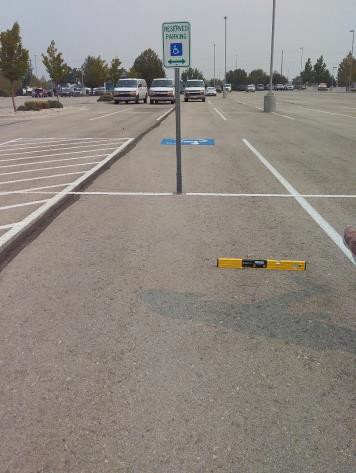 PHOTOGRAPH(S) OF THIS LOCATIONPHOTOGRAPH(S) OF THIS LOCATIONPHOTOGRAPH(S) OF THIS LOCATIONPHOTOGRAPH(S) OF THIS LOCATION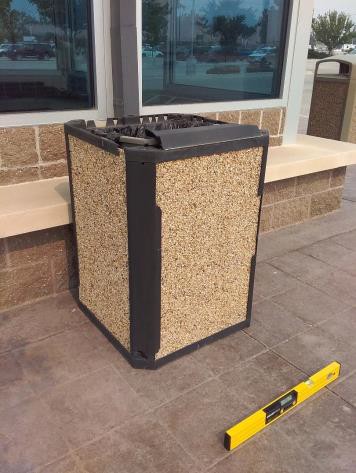 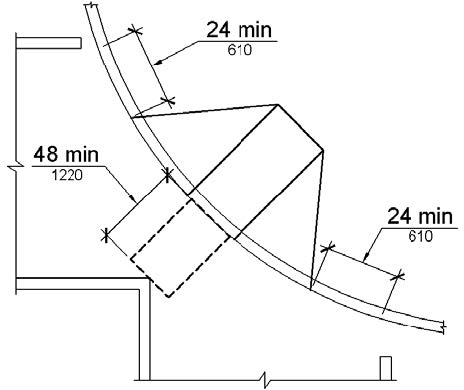 PHOTOGRAPH(S) OF THIS LOCATION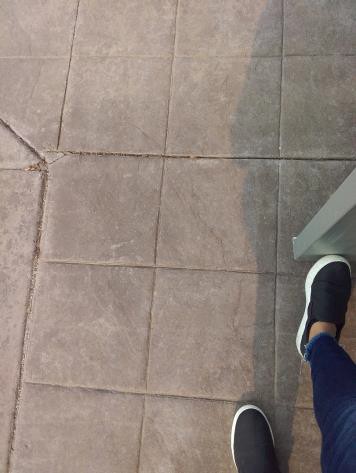 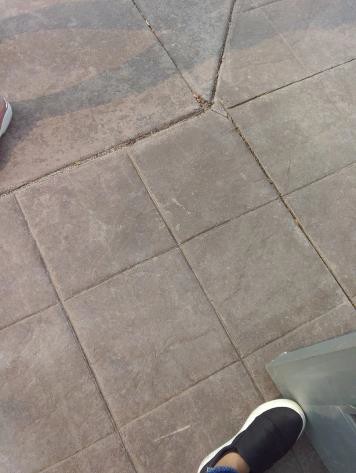 PHOTOGRAPH(S) OF THIS LOCATION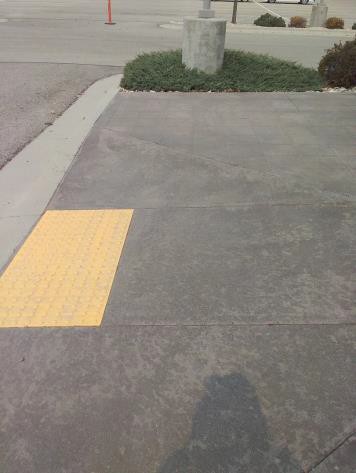 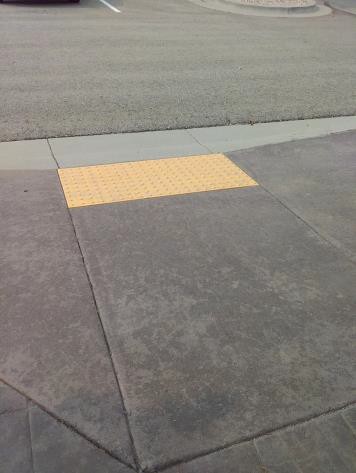 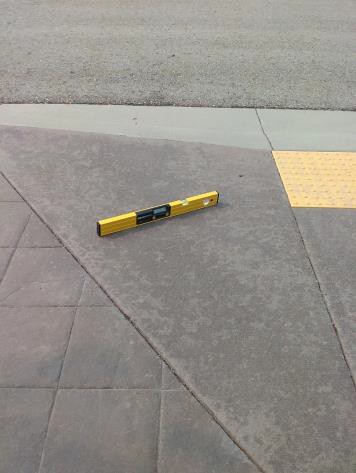 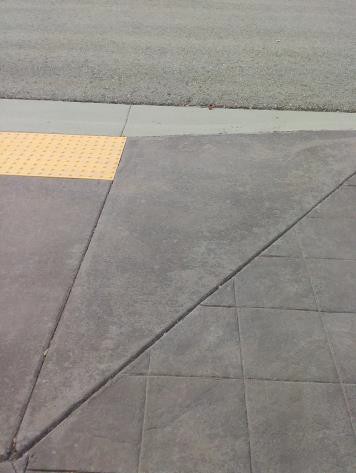 PHOTOGRAPH(S) OF THIS LOCATION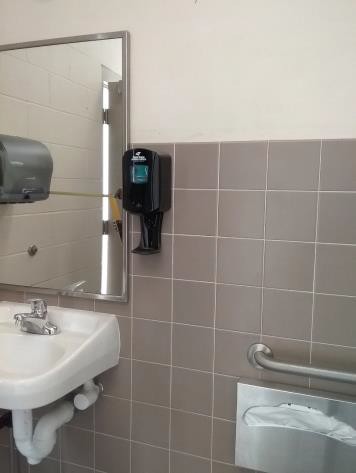 PHOTOGRAPH(S) OF THIS LOCATION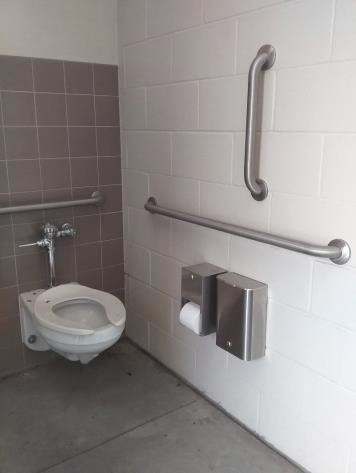 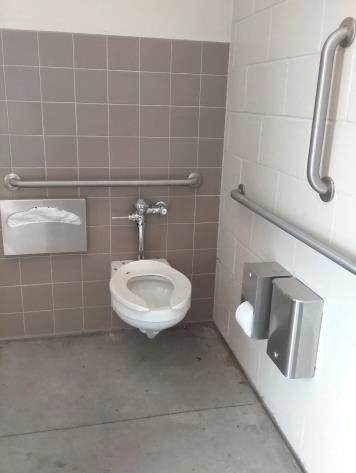 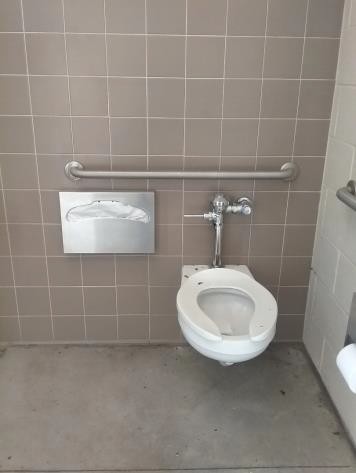 PHOTOGRAPH(S) OF THIS LOCATIONPHOTOGRAPH(S) OF THIS LOCATION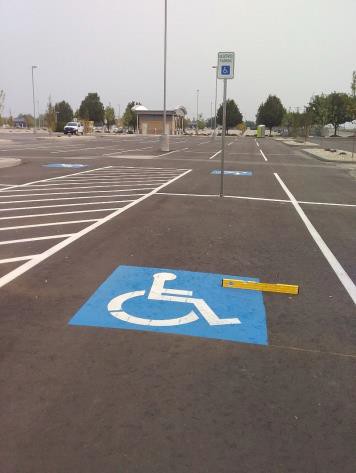 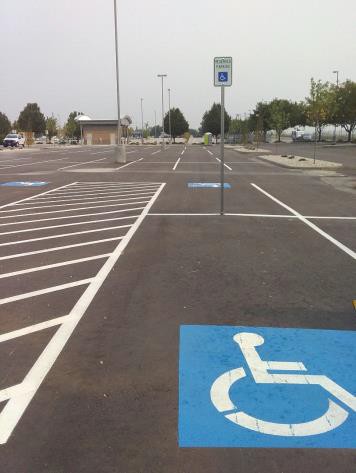 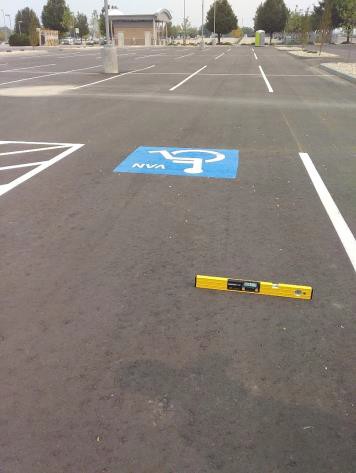 PHOTOGRAPH(S) OF THIS LOCATION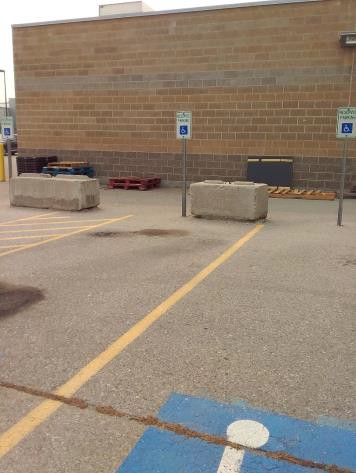 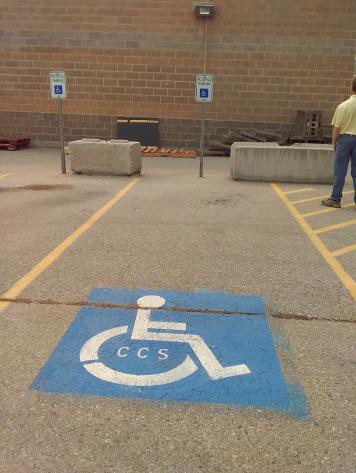 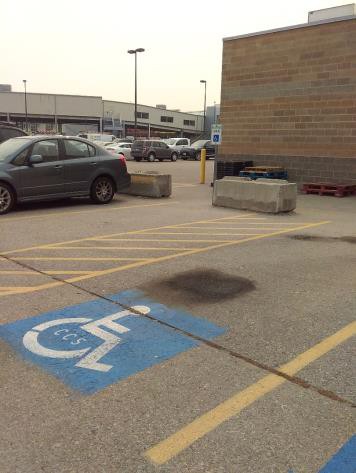 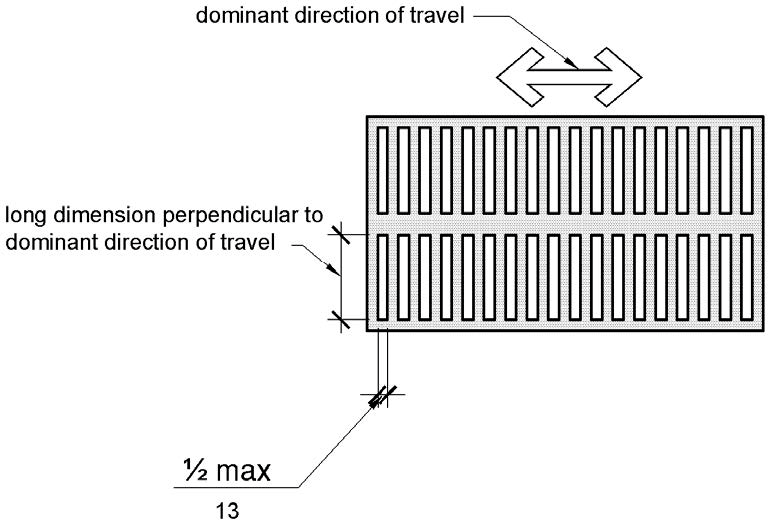 PHOTOGRAPH(S) OF THIS LOCATION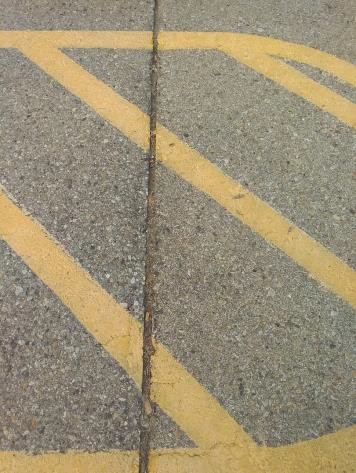 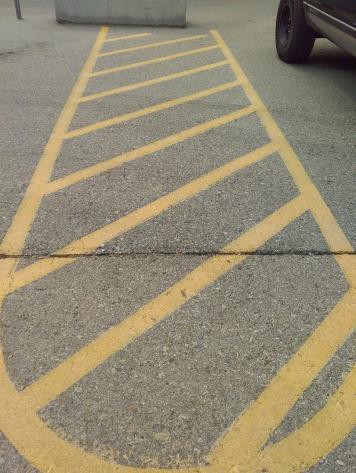 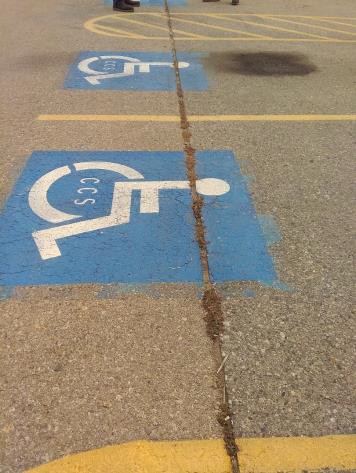 PHOTOGRAPH(S) OF THIS LOCATION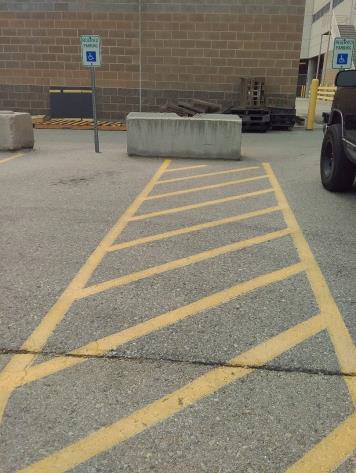 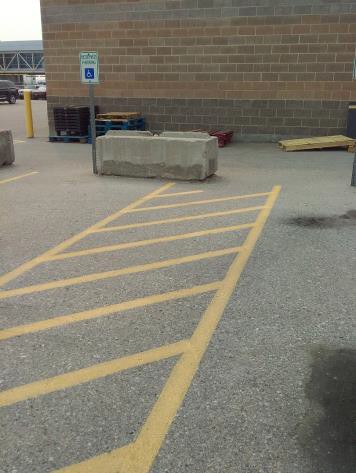 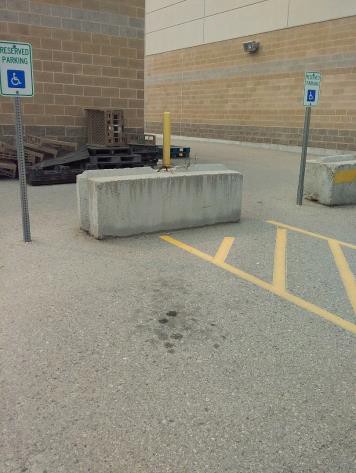 PHOTOGRAPH(S) OF THIS LOCATIONPHOTOGRAPH(S) OF THIS LOCATION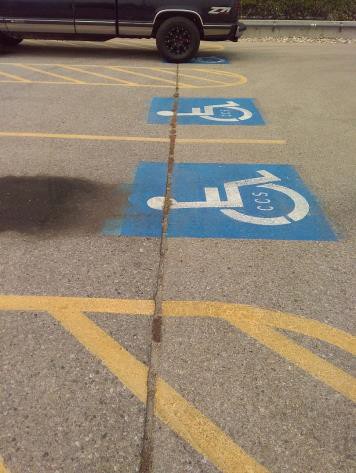 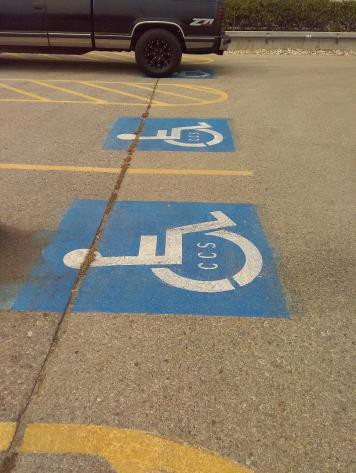 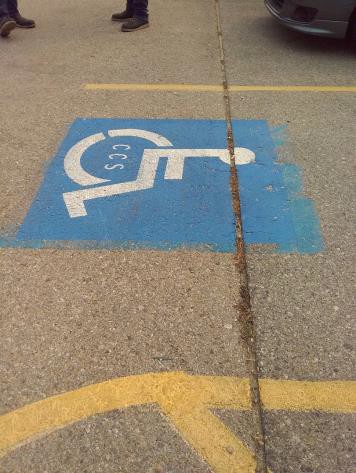 PHOTOGRAPH(S) OF THIS LOCATION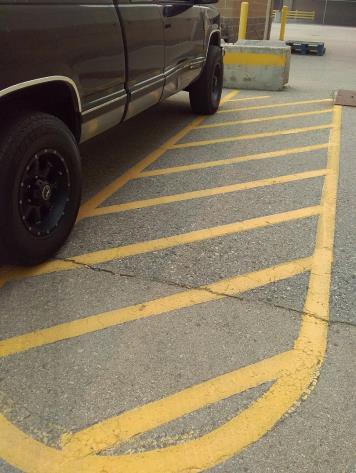 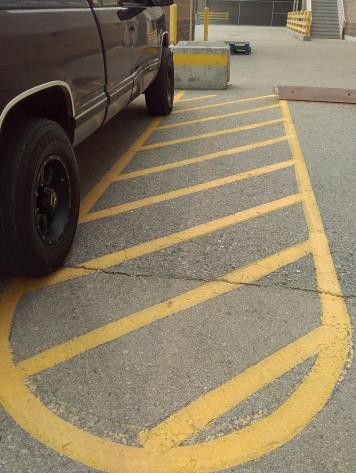 PHOTOGRAPH(S) OF THIS LOCATIONPHOTOGRAPH(S) OF THIS LOCATION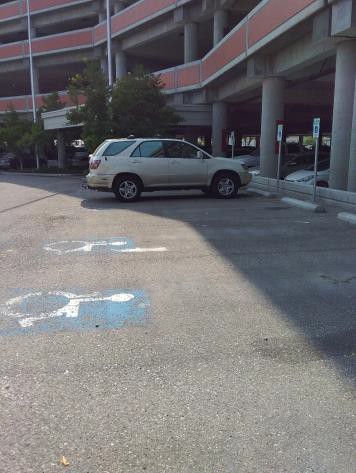 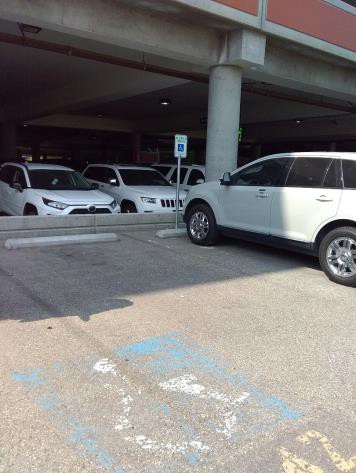 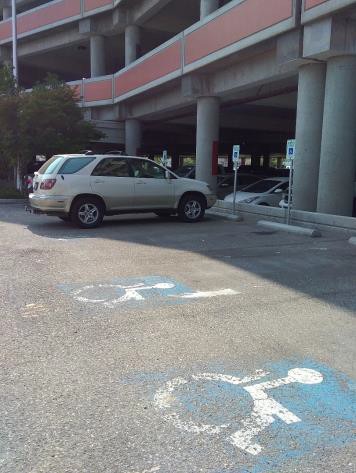 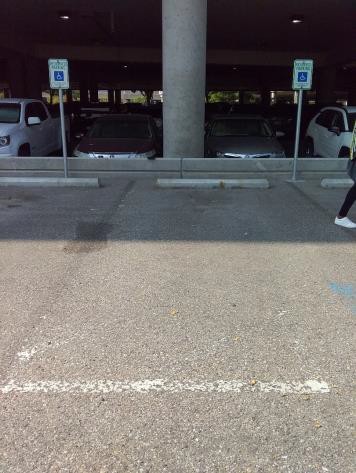 PHOTOGRAPH(S) OF THIS LOCATIONPHOTOGRAPH(S) OF THIS LOCATION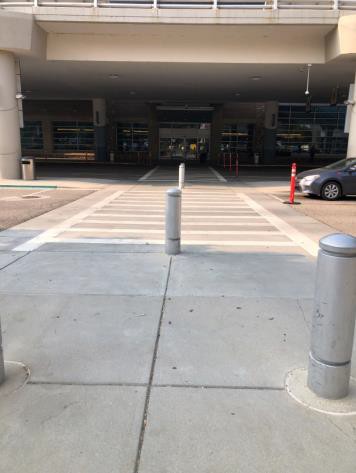 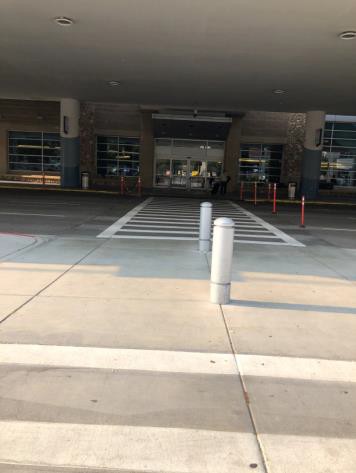 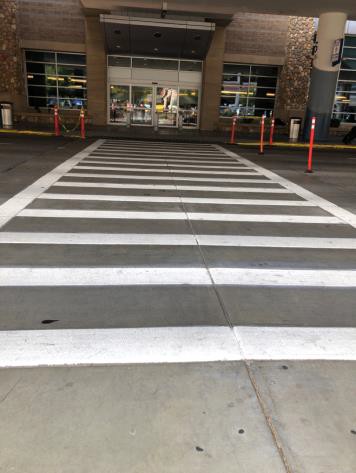 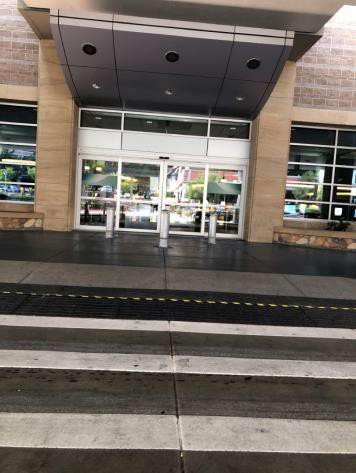 PHOTOGRAPH(S) OF THIS LOCATION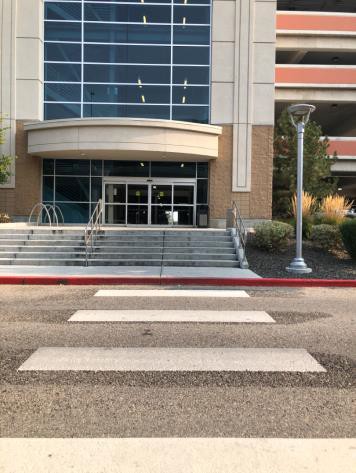 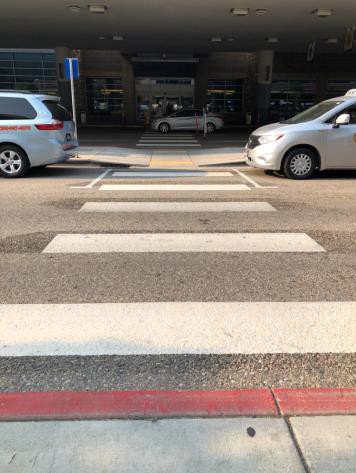 PHOTOGRAPH(S) OF THIS LOCATION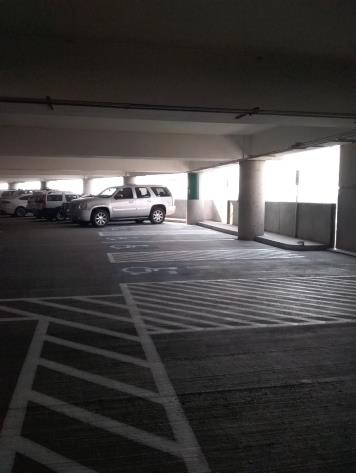 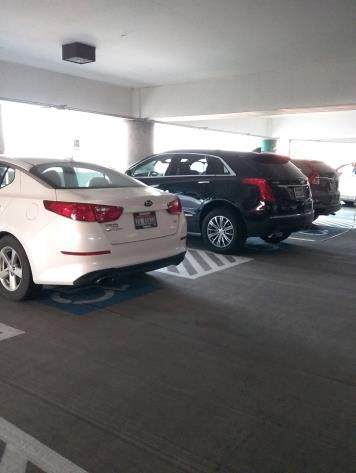 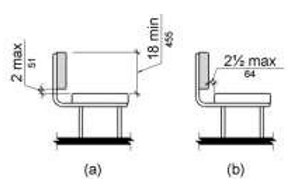 PHOTOGRAPH(S) OF THIS LOCATION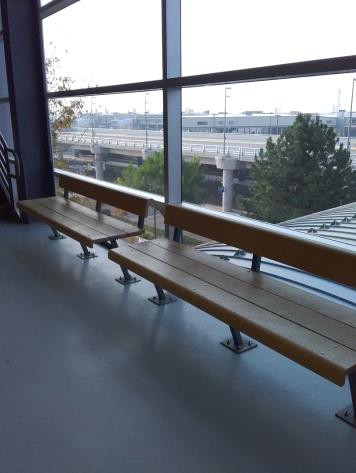 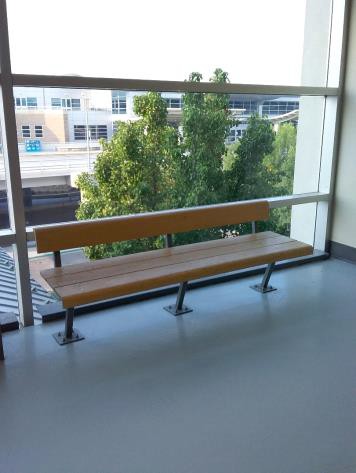 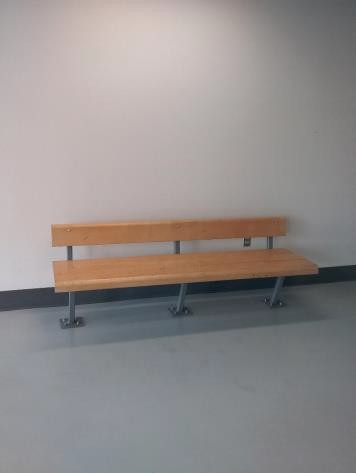 PHOTOGRAPH(S) OF THIS LOCATION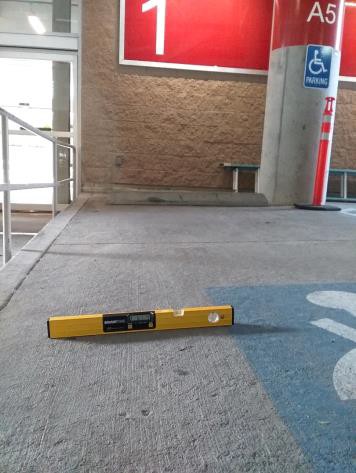 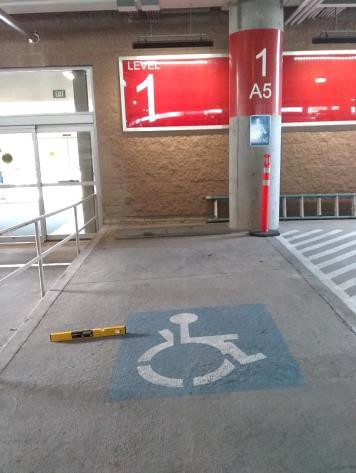 PHOTOGRAPH(S) OF THIS LOCATION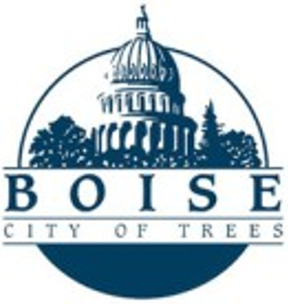 ID:4322Facility:Boise AirportLocation: 1st Floor Accessible ParkingSchedule: 2021Estimated Cost: $100.00Priority Score 9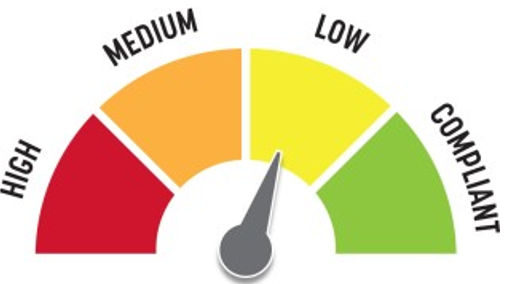 Quick Fix: YesBuilt before ADA: NoVIOLATIONS2010 ADA Standards for Accessible Design Codes: §502.6There is no signage present identifying the accessible parking spaces.RECOMMENDATIONSInstall an accessible parking sign at each accessible space at a minimum height of 60" above the ground.ID:4157Facility:Boise AirportLocation: 1st Floor Accessible ParkingSchedule: 2022Estimated Cost: $1,000.00Priority Score 6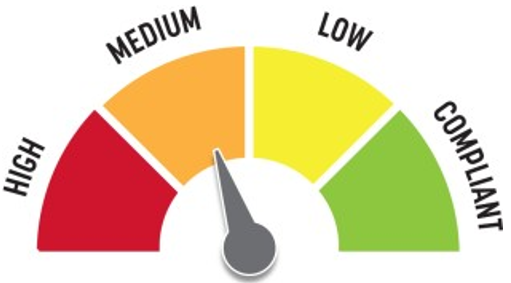 Quick Fix: NoBuilt before ADA: NoVIOLATIONS2010 ADA Standards for Accessible Design Codes: §502.3The access aisles are not of sufficient width due to concrete poles.RECOMMENDATIONSMove the parking bumpers forward so that the entire usable width of the parking space is 96" and the entire usable width of the access aisle is 60".The accessible route must be maintained even when cars are parked and overhang the bumpers.ID:4153Facility:Boise AirportLocation: 1st Floor Accessible ParkingSchedule: 2021Estimated Cost: $1,000.00Priority Score 0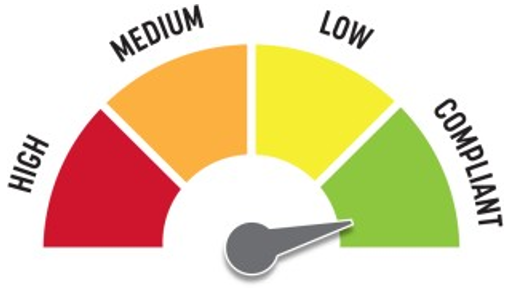 Quick Fix: NoBuilt before ADA: NoVIOLATIONS2010 ADA Standards for Accessible Design Codes: §502.3The accessible route passes behind parked vehicles.RECOMMENDATIONSFor the purposes of achieving greater accessibility and Human Centric Design, move the parking bumpers forward to allow for the 36" wide accessible route to go in front of the vehicles rather than behind.The accessible route must be maintained even when cars are parked and overhang the bumpers. This will require adjusting all the bumpers on this row to allow for a continuous route.ID:3800Facility:Boise AirportLocation: 1st Floor Accessible Parking D10Schedule: 2021Estimated Cost: $5,000.00Priority Score 3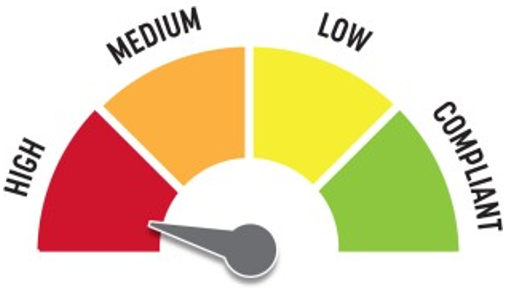 Quick Fix: NoBuilt before ADA: NoVIOLATIONS2010 ADA Standards for Accessible Design Codes: §502.5There are beams in the accessible parking space.The closest space to the accessible route is not accessible.RECOMMENDATIONSRelocate the existing accessible parking space to be the space closest to the accessible route or move the parking bumpers forward so that the entire usable width of the parking space is 96" and the entire usable width of the access aisle is 60".ID:3994Facility:Boise AirportLocation: 1st Floor Accessible Parking RampSchedule: 2021Estimated Cost: $100.00Priority Score 5Quick Fix: YesBuilt before ADA: NoVIOLATIONS2010 ADA Standards for Accessible Design Codes: §307.2The fire extinguisher protrudes 5" into the circulation space at 30" above the floor.RECOMMENDATIONSRecess the fire extinguisher so it protrudes a maximum of 4", lower it so the bottom edge is 27" maximum above the floor, or place a cane detectable object beneath it.ID:4180Facility:Boise AirportLocation: 1st Floor Accessible Parking RampSchedule: 2023Estimated Cost: $1,000.00Priority Score 9Quick Fix: NoBuilt before ADA: NoVIOLATIONS2010 ADA Standards for Accessible Design Codes: §502, §502.3The accessible route goes behind parked vehicles and is not marked. The painted lines for the accessible parking spaces are faded.RECOMMENDATIONSFor the purposes of achieving greater accessibility and Human Centric Design, mark the access aisle in front of the parked vehicles to enhance pedestrian safety.It is safer to have the accessible route not go behind vehicles. Restripe and repaint the accessible parking spaces, access aisles, and ISA symbols.ID:3504Facility:Boise AirportLocation: 1st Floor New Parking Garage 1A5Schedule: 2021Estimated Cost: $100.00Priority Score 9Quick Fix: YesBuilt before ADA: NoVIOLATIONS2010 ADA Standards for Accessible Design Codes: §502.6There is no signage present identifying two of the accessible parking spaces.RECOMMENDATIONSInstall an accessible parking sign at each accessible space at a minimum height of 60" above the ground.ID:3696Facility:Boise AirportLocation: 1st Floor New Parking Garage 1A5Schedule: 2021Estimated Cost: $100.00Priority Score 6Quick Fix: YesBuilt before ADA: NoVIOLATIONS2010 ADA Standards for Accessible Design Codes: §703.4The tactile sign identifying the room is not in the correct location at 60.75" above the floor.RECOMMENDATIONSReinstall the sign on the latch side of the door at 48" minimum above the floor measured from the baseline of the lowest character and 60" maximum measured from the baseline of the highest character.ID:3315Facility:Boise AirportLocation: 1st Floor New Parking Garage 1A5Schedule: 2021Estimated Cost: $400.00Priority Score 9Quick Fix: YesBuilt before ADA: NoVIOLATIONS2010 ADA Standards for Accessible Design Codes: §502.6The accessible parking signs are 52" above the ground.RECOMMENDATIONSRemount the accessible parking signs at each accessible space at a minimum height of 60" above the ground.ID:3196Facility:Boise AirportLocation: 1st Floor New Parking Garage 1A5Schedule: 2023Estimated Cost: $1,000.00Priority Score 9Quick Fix: NoBuilt before ADA: NoVIOLATIONS2010 ADA Standards for Accessible Design Codes: §206.8A bollard and garbage can encroaches on the access aisle reducing its width.RECOMMENDATIONSRelocate the bollard and garbage can from the access aisle to ensure that the width of the access aisle is 60" for the entire length of the accessible parking space.ID:3026Facility:Boise AirportLocation: 1st Floor New Parking Garage 1A5Schedule: 2021Estimated Cost: $1,000.00Priority Score 2Quick Fix: NoBuilt before ADA: NoVIOLATIONS2010 ADA Standards for Accessible Design Codes: §208.2.4There are no marked "Van accessible" spaces.RECOMMENDATIONSAdd a 132" wide van accessible parking space for every six vehicle parking spaces. Add a “van accessible” parking sign at a minimum height of 60" above the ground.ID:3598Facility:Boise AirportLocation: 1st Floor New Parking Garage 1A5Schedule: 2023Estimated Cost: $2,000.00Priority Score 9Quick Fix: NoBuilt before ADA: NoVIOLATIONS2010 ADA 2010 ADA Standards for Accessible Design Codes: §502The painted lines for the accessible parking spaces are missing on one side of two spaces.RECOMMENDATIONSPaint the missing lines at the two accessible parking spaces.ID:3949Facility:Boise AirportLocation: 2nd Floor Women's RestroomSchedule: 2021Estimated Cost: $100.00Priority Score 5Quick Fix: YesBuilt before ADA: NoVIOLATIONS2010 ADA Standards for Accessible Design Codes: §307.2, §308.2.1The dispenser is outside of the unobstructed forward reach range at 48.25" above the floor. The dispenser protrudes 6.5" into the circulation space at 48.25" above the floor.RECOMMENDATIONSLower the dispenser by 0.25" to meet the accessible reach range of 48" maximum above the floor.Recess the dispenser so it protrudes a maximum of 4" or place a cane detectable object beneath it.ID:4167Facility:Boise AirportLocation: 2nd Floor Parking Garage RestroomSchedule: 2021Estimated Cost: $100.00Priority Score 5Quick Fix: YesBuilt before ADA: NoVIOLATIONS2010 ADA Standards for Accessible Design Codes: §307.2The paper towel dispenser protrudes 8" into the circulation space at 45" above the floor.RECOMMENDATIONSRecess the paper towel dispenser so it protrudes a maximum of 4" or place a cane detectable object beneath it.ID:4280Facility:Boise AirportLocation: 2nd Floor Parking GarageSchedule: 2021Estimated Cost: $100.00Priority Score 5Quick Fix: YesBuilt before ADA: NoVIOLATIONS2010 ADA Standards for Accessible Design Codes: §307.2The fire extinguisher protrudes 6.75" into the circulation space at 29.75" above the floor.RECOMMENDATIONSRecess the fire extinguisher so it protrudes a maximum of 4", lower it so the bottom edge is 27" maximum above the floor, or place a cane detectable object beneath it.ID:3834Facility:Boise AirportLocation: 2nd Floor Parking Garage RestroomSchedule: 2021Estimated Cost: $200.00Priority Score 6Quick Fix: YesBuilt before ADA: NoVIOLATIONS2010 ADA Standards for Accessible Design Codes: §703.4The tactile sign identifying the room is not in the correct location.RECOMMENDATIONSReinstall the sign on the latch side of the door at 48" minimum above the floor measured from the baseline of the lowest character and 60" maximum measured from the baseline of the highest character.ID:3886Facility:Boise AirportLocation: 2nd Floor Accessible Parking Women's RestroomSchedule: 2021Estimated Cost: $100.00Priority Score 5Quick Fix: YesBuilt before ADA: NoVIOLATIONS2010 ADA Standards for Accessible Design Codes: §604.7The toilet paper dispenser is located out of the accessible reach range.RECOMMENDATIONSRemount the toilet paper dispenser to 7” minimum and 9” maximum in front of the water closet measured to the centerline of the dispenser.The outlet of the dispenser shall be 15” minimum and 48” maximum above the floor and shall not be located behind the water closet.ID:4085Facility:Boise AirportLocation: 2nd Floor Accessible Parking Women's RestroomSchedule: 2021Estimated Cost: $100.00Priority Score 8Quick Fix: YesBuilt before ADA: NoVIOLATIONS2010 ADA Standards for Accessible Design Codes: §308.2.1The hook is outside of the unobstructed forward reach range at 66" above the floor.RECOMMENDATIONSLower the hook by 18" to meet the accessible reach range of 48" maximum above the floor.ID:4086Facility:Boise AirportLocation: 2nd Floor Accessible Parking Women's RestroomSchedule: 2021Estimated Cost: $100.00Priority Score 5Quick Fix: YesBuilt before ADA: NoVIOLATIONS2010 ADA Standards for Accessible Design Codes: §604.8.1.2The door to the accessible water closet is not self closing.Either self-closing hinges are not installed on the door or if installed, they are defective.RECOMMENDATIONSInstall or reinstall self-closing hinges on the door to ensure that the door is self-closing per the ADA requirements.ID:3883Facility:Boise AirportLocation: 2nd Floor Accessible Parking Women's RestroomSchedule: 2021Estimated Cost: $500.00Priority Score 5Quick Fix: YesBuilt before ADA: NoVIOLATIONS2010 ADA Standards for Accessible Design Codes: §604.5.1The side grab bar is located 3.75" from the rear wall.RECOMMENDATIONSRemount the side grab bar 12" maximum from the rear wall and extending 54" minimum from the rear wall.ID:3885Facility:Boise AirportLocation: 2nd Floor Accessible Parking Women's RestroomSchedule: 2022Estimated Cost: $1,000.00Priority Score 5Quick Fix: NoBuilt before ADA: NoVIOLATIONS2010 ADA Standards for Accessible Design Codes: ICC A117.1 §604.5.1There is no vertical grab bar RECOMMENDATIONSInstall an 18" long (minimum) vertical grab bar on the side wall. The grab bar shall be mounted with the bottom located at 39" minimum and 41" maximum above the floor.The centerline of the vertical grab bar shall be located 39" minimum and 41" maximum from the rear wall.ID:4506Facility:Boise AirportLocation: 2nd Floor Accessible Parking Women's RestroomSchedule: 2022Estimated Cost: $1,000.00Priority Score 5Quick Fix: NoBuilt before ADA: NoVIOLATIONS2010 ADA Standards for Accessible Design Codes: §604.2The centerline of the toilet is located 19" from the sidewall.RECOMMENDATIONSReposition the centerline of the toilet to be within 16" minimum and 18" maximum from the sidewall. Install vertical grab bars with a minimum length of 18".ID:4246Facility:Boise AirportLocation: 2nd Floor Departure GarageSchedule: 2023Estimated Cost: $0.00Priority Score 8Quick Fix: YesBuilt before ADA: NoVIOLATIONS2010 ADA Standards for Accessible Design Codes: §707The interactive touch screen does not have any sound or tactile components.Therefore, a visually impaired person would not be able to access the information provided by the kiosk.RECOMMENDATIONSAudio instructions must be provided to guide the user through all the functions of the machine. This is to accommodate an individual sitting in the back seat who requires non-visual access to the equipment.Tactile instructions must be provided informing the user on the method of activating the audio instructions.ID:3854Facility:Boise AirportLocation: 2nd Floor Departure Garage Men's RestroomSchedule: 2021Estimated Cost: $100.00Priority Score 6Quick Fix: YesBuilt before ADA: NoVIOLATIONS2010 ADA Standards for Accessible Design Codes: §703.4The tactile sign identifying the room is not in the correct location.RECOMMENDATIONSReinstall the sign on the latch side of the door at 48" minimum above the floor measured from the baseline of the lowest character and 60" maximum measured from the baseline of the highest character.ID:3889Facility:Boise AirportLocation: 2nd Floor Departure Garage Men's RestroomSchedule: 2021Estimated Cost: $100.00Priority Score 5Quick Fix: YesBuilt before ADA: NoVIOLATIONS2010 ADA Standards for Accessible Design Codes: §307.2The paper towel dispenser protrudes 8" into the circulation space at 46" above the floor.RECOMMENDATIONSRecess the paper towel dispenser so it protrudes a maximum of 4" or place a cane detectable object beneath it.ID:3904Facility:Boise AirportLocation: 2nd Floor Departure Garage Men's RestroomSchedule: 2021Estimated Cost: $100.00Priority Score 5Quick Fix: YesBuilt before ADA: NoVIOLATIONS2010 ADA Standards for Accessible Design Codes: §604.7The toilet paper dispenser is located out of the accessible reach range.RECOMMENDATIONSRemount the toilet paper dispenser to 7” minimum and 9” maximum in front of the water closet measured to the centerline of the dispenser.The outlet of the dispenser shall be 15” minimum and 48” maximum above the floor and shall not be located behind the water closet.ID:3948Facility:Boise AirportLocation: 2nd Floor Departure Garage Men's RestroomSchedule: 2021Estimated Cost: $100.00Priority Score 5Quick Fix: YesBuilt before ADA: NoVIOLATIONS2010 ADA Standards for Accessible Design Codes: §307.2, §308.2.1The sharps dispenser is outside of the unobstructed forward reach range at 49" above the floor.The sharps dispenser protrudes 5" into the circulation space at 49" above the floor.RECOMMENDATIONSLower the sharps dispenser by 1" to meet the accessible reach range of 48" maximum above the floor.Recess the sharps dispenser so it protrudes a maximum of 4" or place a cane detectable object beneath it.ID:4012Facility:Boise AirportLocation: 2nd Floor Departure Garage Men's RestroomSchedule: 2021Estimated Cost: $100.00Priority Score 7Quick Fix: YesBuilt before ADA: NoVIOLATIONS2010 ADA Standards for Accessible Design Codes: §606.5The pipes under the sink are not covered.RECOMMENDATIONSWrap the pipes beneath the sink with soft protective wrap or plastic.ID:4102Facility:Boise AirportLocation: 2nd Floor Departure Garage Men's RestroomSchedule: 2021Estimated Cost: $100.00Priority Score 5Quick Fix: YesBuilt before ADA: NoVIOLATIONS2010 ADA Standards for Accessible Design Codes: §604.8.1.2The door to the accessible water closet is not self closing. Either self-closing hinges are not installed on the door or if installed, they are defective.RECOMMENDATIONSInstall or reinstall self-closing hinges on the door to ensure that the door is self-closing per the ADA requirements.ID:4144Facility:Boise AirportLocation: 2nd Floor Departure Garage Men's RestroomSchedule: 2021Estimated Cost: $100.00Priority Score 8Quick Fix: YesBuilt before ADA: NoVIOLATIONS2010 ADA Standards for Accessible Design Codes: §308.2.1The coat hook is outside of the unobstructed forward reach range at 63" above the floor.RECOMMENDATIONSLower the coat hook by 15" to meet the accessible reach range of 48" maximum above the floor.ID:4078Facility:Boise AirportLocation: 2nd Floor Departure Garage Men's RestroomSchedule: 2022Estimated Cost: $1,000.00Priority Score 5Quick Fix: NoBuilt before ADA: NoVIOLATIONS2010 ADA Standards for Accessible Design Codes: §604.2The centerline of the toilet is located 19.5" from the sidewall.RECOMMENDATIONSReposition the centerline of the toilet to be within 16" minimum and 18" maximum from the sidewall.ID:4079Facility:Boise AirportLocation: 2nd Floor Departure Garage Men's RestroomSchedule: 2022Estimated Cost: $1,000.00Priority Score 5Quick Fix: NoBuilt before ADA: NoVIOLATIONS2010 ADA Standards for Accessible Design Codes: §604.6The flush control is located on the wall side of the toilet.RECOMMENDATIONSEither make the toilet flush automatically or relocate the flush control to be operated on the open side of the toilet.ID:4133Facility:Boise AirportLocation: 2nd Floor Departure Garage Men's RestroomSchedule: 2022Estimated Cost: $1,000.00Priority Score 5Quick Fix: NoBuilt before ADA: NoVIOLATIONS2010 ADA Standards for Accessible Design Codes: ICC A117.1 §604.5.1The accessible water closet does not have a vertical grab bar.RECOMMENDATIONSInstall an 18" long (minimum) vertical grab bar on the side wall. The grab bar shall be mounted with the bottom located at 39" minimum and 41" maximum above the floor.The centerline of the vertical grab bar shall be located 39" minimum and 41" maximum from the real wall.ID:4134Facility:Boise AirportLocation: 2nd Floor Departure Garage Men's RestroomSchedule: 2022Estimated Cost: $1,000.00Priority Score 5Quick Fix: NoBuilt before ADA: NoVIOLATIONS2010 ADA Standards for Accessible Design Codes: §604.5.2The rear grab bar is centered on the toilet.RECOMMENDATIONSReplace the rear grab bar with one that is a minimum of 36" long minimum and extends from the centerline of the water closet 12" minimum on one side and 24" minimum on the other.ID:4352Facility:Boise AirportLocation: 2nd Floor New Parking GarageSchedule: 2021Estimated Cost: $100.00Priority Score 6Quick Fix: YesBuilt before ADA: NoVIOLATIONS2010 ADA Standards for Accessible Design Codes: §703.4The tactile sign identifying the room is too high.RECOMMENDATIONSReinstall the sign on the latch side of the door at 48" minimum above the floor measured from the baseline of the lowest character and 60" maximum measured from the baseline of the highest character.ID:4443Facility:Boise AirportLocation: 2nd Floor New Parking GarageSchedule: 2021Estimated Cost: $500.00Priority Score 9Quick Fix: YesBuilt before ADA: NoVIOLATIONS2010 ADA Standards for Accessible Design Codes: §502.6One accessible parking space sign is missing. The four existing accessible parking space signs are 52" above the ground.RECOMMENDATIONSInstall/readjust the height of an accessible parking sign at each accessible space at a minimum height of 60" above the ground.ID:4445Facility:Boise AirportLocation: 2nd Floor New Parking GarageSchedule: 2021Estimated Cost: $500.00Priority Score 9Quick Fix: YesBuilt before ADA: NoVIOLATIONS2010 ADA Standards for Accessible Design Codes: §502The painted lines for the accessible parking spaces are missing along the crosswalk.RECOMMENDATIONSPaint the boundary line for accessible parking space along the crosswalk.ID:4446Facility:Boise AirportLocation: 2nd Floor New Parking GarageSchedule: 2023Estimated Cost: $1,000.00Priority Score 9Quick Fix: NoBuilt before ADA: NoVIOLATIONS2010 ADA Standards for Accessible Design Codes: §206.8A bollard encroaches on the yellow painted access aisle reducing its width.RECOMMENDATIONSAdd a parking bumper to ensure that the column and bollard are not encroaching on the adjacent access aisle.ID:4444Facility:Boise AirportLocation: 2nd Floor New Parking GarageSchedule: 2021Estimated Cost: $1,000.00Priority Score 2Quick Fix: NoBuilt before ADA: NoVIOLATIONS2010 ADA Standards for Accessible Design Codes: §208.2.4There are no marked "Van accessible" spaces.RECOMMENDATIONSAdd a 132" wide van accessible parking space for every six vehicle parking spaces. Add a “van accessible” parking sign at a minimum height of 60" above the ground.ID:3087Facility:Boise AirportLocation: 2nd Floor Parking Garage D10Schedule: 2021Estimated Cost: $100.00Priority Score 5Quick Fix: YesBuilt before ADA: NoVIOLATIONS2010 ADA Standards for Accessible Design Codes: §307.2The fire extinguisher protrudes 6.5" into the circulation space at 31" above the floor.RECOMMENDATIONSRecess the fire extinguisher so it protrudes a maximum of 4", lower it so the bottom edge is 27" maximum above the floor, or place a cane detectable object beneath it.ID:3169Facility:Boise AirportLocation: 2nd Floor Parking Garage D10Schedule: 2021Estimated Cost: $100.00Priority Score 3Quick Fix: YesBuilt before ADA: NoVIOLATIONS2010 ADA Standards for Accessible Design Codes: §502.3The garbage can is obstructing the access route.RECOMMENDATIONSRelocate the garbage can so it is not located within the access aisle or blocking the ramp's handrails and accessible route.ID:3687Facility:Boise AirportLocation: 2nd Floor Parking Garage D10Schedule: 2021Estimated Cost: $500.00Priority Score 3Quick Fix: YesBuilt before ADA: NoVIOLATIONS2010 ADA Standards for Accessible Design Codes: §502.5There is a metal pole in the accessible route and interfering with the accessible parking space.RECOMMENDATIONSRemove the metal pole from access aisle.ID:3156Facility:Boise AirportLocation: 2nd Floor Parking Garage D10Schedule: 2021Estimated Cost: $5,000.00Priority Score 3Quick Fix: NoBuilt before ADA: NoVIOLATIONS2010 ADA Standards for Accessible Design Codes: §502.4The parking space has a 3% slope.RECOMMENDATIONSResurface the parking space to reduce the slope to a maximum of 2% in all directions.ID:3773Facility:Boise AirportLocation: 2nd Floor Parking Garage RampSchedule: 2021Estimated Cost: $5,000.00Priority Score 3Quick Fix: NoBuilt before ADA: NoVIOLATIONS2010 ADA Standards for Accessible Design Codes: §405.2The running slope of the ramp is between 8.7% and 8.9%.RECOMMENDATIONSResurface the ramp to reduce the running slope to a maximum of 8.3%.ID:4027Facility:Boise AirportLocation: 2nd Floor Parking Garage to DepartureSchedule: 2021Estimated Cost: $2,000.00Priority Score 3Quick Fix: NoBuilt before ADA: NoVIOLATIONS2010 ADA Standards for Accessible Design Codes: §406.3The curb ramp flares have a 11.6% slope.RECOMMENDATIONSResurface the curb ramp flares to ensure a maximum slope of 10%.ID:4026Facility:Boise AirportLocation: 2nd Floor Parking Garage to DepartureSchedule: 2021Estimated Cost: $3,000.00Priority Score 3Quick Fix: NoBuilt before ADA: NoVIOLATIONS2010 ADA Standards for Accessible Design Codes: §405.2, §705The curb ramp does not have a detectable warning.The running slope of the curb ramp is 9.3%.RECOMMENDATIONSInstall detectable warnings that contrast visually with the adjacent surface with either light-on-dark, or dark-on-light, are the width of the curb ramp, and have a depth of 24".Reconstruct the curb ramp to reduce the running slope to a maximum of 8.3%.ID:3008Facility:Boise AirportLocation: 2nd Floor Parking Garage to Departures TerminalSchedule: 2022Estimated Cost: $1,000.00Priority Score 7Quick Fix: NoBuilt before ADA: NoVIOLATIONS2010 ADA Standards for Accessible Design Codes: §705The curb ramps do not have detectable warnings.RECOMMENDATIONSInstall detectable warnings that contrast visually with the adjacent surface with either light-on-dark, or dark-on-light, are the width of the curb ramp, and have a depth of 24".ID:3107Facility:Boise AirportLocation: 2nd Floor Parking Garage to Departures TerminalSchedule: 2022Estimated Cost: $1,000.00Priority Score 7Quick Fix: NoBuilt before ADA: NoVIOLATIONS2010 ADA Standards for Accessible Design Codes: §705The curb ramps do not have detectable warnings. This is located in the Departures Terminal for United.RECOMMENDATIONSInstall detectable warnings that contrast visually with the adjacent surface with either light-on-dark, or dark-on-light, are the width of the curb ramp, and have a depth of 24".ID:3109Facility:Boise AirportLocation: 2nd Floor Parking Garage to Departures TerminalSchedule: 2022Estimated Cost: $1,000.00Priority Score 7Quick Fix: NoBuilt before ADA: NoVIOLATIONS2010 ADA Standards for Accessible Design Codes: §406.2There is an abrupt change in vertical elevation where the curb ramp meets the sidewalk. This is located in the Departures Terminal for Allegiant, Delta, and American.RECOMMENDATIONSRegrade the transition to ensure that the vertical change in elevation does not exceed 0.25".ID:3132Facility:Boise AirportLocation: 2nd Floor Parking Garage to Departures TerminalSchedule: 2022Estimated Cost: $1,000.00Priority Score 5Quick Fix: NoBuilt before ADA: NoVIOLATIONS2010 ADA Standards for Accessible Design Codes: §303.2There is a change in level greater than 0.25".RECOMMENDATIONSResurface the pathway to reduce the change in level to less than 0.25" or 0.5" if beveled.ID:3691Facility:Boise AirportLocation: 2nd Floor Parking Garage to Departures TerminalSchedule: 2022Estimated Cost: $1,000.00Priority Score 5Quick Fix: NoBuilt before ADA: NoVIOLATIONS2010 ADA Standards for Accessible Design Codes: §303.2There is a 1.5" step at the base of the curb ramp.This is located in the Departures Terminal for Southwest.RECOMMENDATIONSResurface the pathway to reduce the change in level to less than 0.25" or 0.5" if beveled.ID:3110Facility:Boise AirportLocation: 2nd Floor Parking Garage to Departures TerminalSchedule: 2021Estimated Cost: $1,000.00Priority Score 3Quick Fix: NoBuilt before ADA: NoVIOLATIONS2010 ADA Standards for Accessible Design Codes: §302.1There is a change in level at the top of the curb ramp due to a large crack. This is located in the Departures Terminal for Allegiant, Delta, and American.RECOMMENDATIONSRepave the top of the curb ramp to remove the crack.ID:3111Facility:Boise AirportLocation: 2nd Floor Parking Garage to Departures TerminalSchedule: 2021Estimated Cost: $2,000.00Priority Score 3Quick Fix: NoBuilt before ADA: NoVIOLATIONS2010 ADA Standards for Accessible Design Codes: §406.3The curb ramp flares have slopes of 10.7% and 11.3%.This is located in the Departures Terminal for Allegiant, Delta, and American.RECOMMENDATIONSResurface the curb ramp flares to ensure a maximum slope of 10%.ID:3108Facility:Boise AirportLocation: 2nd Floor Parking Garage to Departures TerminalSchedule: 2022Estimated Cost: $2,500.00Priority Score 7Quick Fix: NoBuilt before ADA: NoVIOLATIONS2010 ADA Standards for Accessible Design Codes: §405.2The running slope of the curb ramp is 9.8%.This is located in the Departures Terminal for Allegiant, Delta, and American.RECOMMENDATIONSReconstruct the curb ramp to reduce the running slope to a maximum of 8.3%.ID:3131Facility:Boise AirportLocation: 2nd Floor Parking Garage to Departures TerminalSchedule: 2021Estimated Cost: $5,000.00Priority Score 3Quick Fix: NoBuilt before ADA: NoVIOLATIONS2010 ADA Standards for Accessible Design Codes: §403.3The route has a running slope of 10%.RECOMMENDATIONSResurface the route to reduce the running slope to a maximum of 5%.ID:3096Facility:Boise AirportLocation: 2nd Floor Parking Garage to Departures Terminal (Alaska Airlines)Schedule: 2021Estimated Cost: $100.00Priority Score 8Quick Fix: YesBuilt before ADA: NoVIOLATIONS2010 ADA Standards for Accessible Design Codes: §308.2.1The newspaper stand is outside of the unobstructed forward reach range at 53" above the floor.RECOMMENDATIONSLower the newspaper stand by 5" to meet the accessible reach range of 48" maximum above the floor.ID:3485Facility:Boise AirportLocation: 2nd Floor Parking Garage to Departures Terminal (Alaska Airlines)Schedule: 2022Estimated Cost: $500.00Priority Score 7Quick Fix: YesBuilt before ADA: NoVIOLATIONS2010 ADA Standards for Accessible Design Codes: §705The curb ramps do not have detectable warnings.RECOMMENDATIONSInstall detectable warnings that contrast visually with the adjacent surface with either light-on-dark, or dark-on-light, are the width of the curb ramp, and have a depth of 24".ID:3486Facility:Boise AirportLocation: 2nd Floor Parking Garage to Departures Terminal (Alaska Airlines)Schedule: 2022Estimated Cost: $1,000.00Priority Score 5Quick Fix: NoBuilt before ADA: NoVIOLATIONS2010 ADA Standards for Accessible Design Codes: §303.2There is an abrupt change in vertical elevation where the curb ramp meets the sidewalk resulting in a change in level greater than 0.25".RECOMMENDATIONSResurface the pathway to reduce the change in level to less than 0.25" or 0.5" if beveled.ID:3484Facility:Boise AirportLocation: 2nd Floor Parking Garage to Departures Terminal (Alaska Airlines)Schedule: 2021Estimated Cost: $1,000.00Priority Score 3Quick Fix: NoBuilt before ADA: NoVIOLATIONS2010 ADA Standards for Accessible Design Codes: §406.3The curb ramp flares have a 10.6% to 11.4% slope.RECOMMENDATIONSResurface the curb ramp flares to ensure a maximum slope of 10%.ID:3482Facility:Boise AirportLocation: 2nd Floor Parking Garage to Departures Terminal (Alaska Airlines)Schedule: 2022Estimated Cost: $2,500.00Priority Score 7Quick Fix: NoBuilt before ADA: NoVIOLATIONS2010 ADA Standards for Accessible Design Codes: §405.2The running slope of the curb ramp is 10.5%.RECOMMENDATIONSReconstruct the curb ramp to reduce the running slope to a maximum of 8.3%.ID:3690Facility:Boise AirportLocation: 2nd Floor Parking Garage to Departures Terminal (Southwest)Schedule: 2022Estimated Cost: $1,000.00Priority Score 7Quick Fix: NoBuilt before ADA: NoVIOLATIONS2010 ADA Standards for Accessible Design Codes: §705The curb ramps do not have detectable warnings.RECOMMENDATIONSInstall detectable warnings that contrast visually with the adjacent surface with either light-on-dark, or dark-on-light, are the width of the curb ramp, and have a depth of 24".ID:3692Facility:Boise AirportLocation: 2nd Floor Parking Garage to Departures Terminal (Southwest)Schedule: 2022Estimated Cost: $1,000.00Priority Score 7Quick Fix: NoBuilt before ADA: NoVIOLATIONS2010 ADA Standards for Accessible Design Codes: §405.2The running slope of the curb ramp is 9.3%.RECOMMENDATIONSResurface the curb ramp to reduce the running slope to a maximum of 8.3%.ID:3693Facility:Boise AirportLocation: 2nd Floor Parking Garage to Departures Terminal (Southwest)Schedule: 2021Estimated Cost: $2,000.00Priority Score 3Quick Fix: NoBuilt before ADA: NoVIOLATIONS2010 ADA Standards for Accessible Design Codes: §406.3The curb ramp flares have a 10.8% and 13.2% slope.RECOMMENDATIONSResurface the curb ramp flares to ensure a maximum slope of 10%.ID:3694Facility:Boise AirportLocation: 2nd Floor Parking Garage to Departures Terminal (Southwest)Schedule: 2021Estimated Cost: $2,500.00Priority Score 3Quick Fix: NoBuilt before ADA: NoVIOLATIONS2010 ADA Standards for Accessible Design Codes: §405.5The curb ramp is 34" wide.RECOMMENDATIONSExpand the curb ramp to be a minimum width of 36".ID:4324Facility:Boise AirportLocation: 3rd Floor Accessible ParkingSchedule: 2021Estimated Cost: $1,000.00Priority Score 3Quick Fix: NoBuilt before ADA: NoVIOLATIONS2010 ADA Standards for Accessible Design Codes: §502.4The parking space has a 2.3% slope.RECOMMENDATIONSResurface the parking space to reduce the slope to a maximum of 2% in all directions.ID:3359Facility:Boise AirportLocation: 3rd Floor New Parking Garage 3A5Schedule: 2021Estimated Cost: $100.00Priority Score 6Quick Fix: YesBuilt before ADA: NoVIOLATIONS2010 ADA Standards for Accessible Design Codes: §703.4The tactile sign identifying the room is not in the correct location at 60.5" above the floor.RECOMMENDATIONSReinstall the sign on the latch side of the door at 48" minimum above the floor measured from the baseline of the lowest character and 60" maximum measured from the baseline of the highest character.ID:3392Facility:Boise AirportLocation: 3rd Floor New Parking Garage 3A5Schedule: 2021Estimated Cost: $100.00Priority Score 9Quick Fix: YesBuilt before ADA: NoVIOLATIONS2010 ADA Standards for Accessible Design Codes: §502.6The accessible parking sign is 51" above the ground.RECOMMENDATIONSRemount the accessible parking sign at a minimum height of 60" above the ground.ID:3668Facility:Boise AirportLocation: 3rd Floor New Parking Garage 3A5Schedule: 2021Estimated Cost: $100.00Priority Score 5Quick Fix: YesBuilt before ADA: NoVIOLATIONS2010 ADA Standards for Accessible Design Codes: §307.2The fire extinguisher protrudes 6" into the circulation space at 29.5" above the floor.RECOMMENDATIONSRecess the fire extinguisher so it protrudes a maximum of 4", lower it or relocate so the bottom edge is 27" maximum above the floor, or place a cane detectable object beneath it.ID:3391Facility:Boise AirportLocation: 3rd Floor New Parking Garage 3A5Schedule: 2021Estimated Cost: $1,000.00Priority Score 9Quick Fix: NoBuilt before ADA: NoVIOLATIONS2010 ADA Standards for Accessible Design Codes: §502There are no markings on the side of the space closest to the yellow crosswalk.RECOMMENDATIONSPaint the accessible parking space to completion by adding a line along the yellow crosswalk.ID:3706Facility:Boise AirportLocation: 3rd Floor New Parking Garage 3A5Schedule: 2021Estimated Cost: $2,000.00Priority Score 3Quick Fix: NoBuilt before ADA: NoVIOLATIONS2010 ADA Standards for Accessible Design Codes: §502.4The parking space has a 2.9% slope.RECOMMENDATIONSResurface the parking space to reduce the slope to a maximum of 2% in all directions.ID:3338Facility:Boise AirportLocation: 3rd Floor Parking Garage D11Schedule: 2021Estimated Cost: $100.00Priority Score 5Quick Fix: YesBuilt before ADA: NoVIOLATIONS2010 ADA Standards for Accessible Design Codes: §307.2The fire extinguisher protrudes 7" into the circulation space at 30.5" above the floor.RECOMMENDATIONSRecess the fire extinguisher so it protrudes a maximum of 4", lower it so the bottom edge is 27" maximum above the floor, or place a cane detectable object beneath it.Or relocate it outside of the accessible route.ID:3433Facility:Boise AirportLocation: 3rd Floor Parking Garage D11Schedule: 2021Estimated Cost: $100.00Priority Score 9Quick Fix: YesBuilt before ADA: NoVIOLATIONS2010 ADA Standards for Accessible Design Codes: §502.6The van accessible parking sign is 60.5" above the ground.RECOMMENDATIONSRemount the accessible parking sign at a minimum height of 60" above the ground.ID:3767Facility:Boise AirportLocation: 3rd Floor Parking Garage D11Schedule: 2021Estimated Cost: $100.00Priority Score 5Quick Fix: YesBuilt before ADA: NoVIOLATIONS2010 ADA Standards for Accessible Design Codes: §307.2The fire extinguisher protrudes 6.75" into the circulation space at 30" above the floor.RECOMMENDATIONSRecess the fire extinguisher so it protrudes a maximum of 4", lower it so the bottom edge is 27" maximum above the floor, or place a cane detectable object beneath it.ID:3067Facility:Boise AirportLocation: 3rd Floor Parking Garage D11Schedule: 2022Estimated Cost: $1,000.00Priority Score 6Quick Fix: NoBuilt before ADA: NoVIOLATIONS2010 ADA Standards for Accessible Design Codes: §505.2The slope of the ramp is 6.5% and there are no handrails.RECOMMENDATIONSInstall handrails at a minimum height of 34” and maximum of 38” above the ground. Make sure there are adequate handrail extensions both at the top and bottom of the handrail. OR reduce the running slope to a maximum of 5%.ID:3119Facility:Boise AirportLocation: 3rd Floor Parking Garage D11Schedule: 2021Estimated Cost: $1,000.00Priority Score 3Quick Fix: NoBuilt before ADA: NoVIOLATIONS2010 ADA Standards for Accessible Design Codes: §502.5The vertical clearance at the van accessible parking space is 95" above the ground. At the top of the space, the height is reduced to 90" above the ground.RECOMMENDATIONSMake sure the vertical clearance of the van accessible parking space and access aisle is 98” minimum. Accessible parking spaces shall be a minimum width of 144" with 60" wide access aisles.This may require moving the spaces to another location that meets the minimum height requirement. Ensure that the entire route leading to the van accessible parking space is of sufficient height.ID:3423Facility:Boise AirportLocation: 3rd Floor Parking Garage D11Schedule: 2021Estimated Cost: $1,000.00Priority Score 3Quick Fix: NoBuilt before ADA: NoVIOLATIONS2010 ADA Standards for Accessible Design Codes: §502.3The accessible parking spaces and access aisles are not of sufficient width due to concrete poles.RECOMMENDATIONSInstall parking bumpers to ensure that accessible parking spaces are a minimum of 96" wide, van parking spaces are a minimum of 132" wide, and their adjacent access aisles are a minimum of 60” wide.The accessible route must be continuous even when cars are parked and overhang the bumpers.ID:3601Facility:Boise AirportLocation: 3rd Floor Parking Garage D11Schedule: 2021Estimated Cost: $1,000.00Priority Score 3Quick Fix: NoBuilt before ADA: NoVIOLATIONS2010 ADA Standards for Accessible Design Codes: §502.2The accessible parking space is 91" wide.RECOMMENDATIONSInstall an accessible parking space that is a minimum of 96" wide with an adjacent aisle that is a minimum of 60" wide.Ensure at least one accessible parking space is marked as "van" accessible.ID:4033Facility:Boise AirportLocation: 4th Floor New Parking GarageSchedule: 2021Estimated Cost: $200.00Priority Score 6Quick Fix: YesBuilt before ADA: NoVIOLATIONS2010 ADA Standards for Accessible Design Codes: §703.4The tactile signs identifying the rooms are not in the correct location as they are too high above the ground.RECOMMENDATIONSReinstall the signs on the latch side of the door at 48" minimum above the floor measured from the baseline of the lowest character and 60" maximum measured from the baseline of the highest character.ID:3411Facility:Boise AirportLocation: 4th Floor New Parking Garage 4A5Schedule: 2021Estimated Cost: $400.00Priority Score 9Quick Fix: YesBuilt before ADA: NoVIOLATIONS2010 ADA Standards for Accessible Design Codes: §502.6The accessible parking signs are between 53" and 55" above the floor.RECOMMENDATIONSRemount the accessible parking signs at a minimum height of 60" above the ground.ID:3200Facility:Boise AirportLocation: 4th Floor New Parking Garage 4A5Schedule: 2021Estimated Cost: $4,000.00Priority Score 3Quick Fix: NoBuilt before ADA: NoVIOLATIONS2010 ADA Standards for Accessible Design Codes: §502.3The access aisles are not of sufficient width due to concrete poles.RECOMMENDATIONSRepaint the accessible parking spaces and access aisles so that all accessible car parking spaces are a minimum of 96" wide, van parking spaces are a minimum of 132" wide, and their adjacent access aisles are a minimum of 60” wide. This may require relocating the parking bumper.ID:3013Facility:Boise AirportLocation: 4th Floor Parking GarageSchedule: 2021Estimated Cost: $100.00Priority Score 5Quick Fix: YesBuilt before ADA: NoVIOLATIONS2010 ADA Standards for Accessible Design Codes: §307.2The fire extinguisher protrudes 6.75" into the circulation space at 29" above the floor.RECOMMENDATIONSRecess the fire extinguisher so it protrudes a maximum of 4", lower it so the bottom edge is 27" maximum above the floor, or place a cane detectable object beneath it.ID:3581Facility:Boise AirportLocation: 4th Floor Parking GarageSchedule: 2021Estimated Cost: $1,000.00Priority Score 3Quick Fix: NoBuilt before ADA: NoVIOLATIONS2010 ADA Standards for Accessible Design Codes: §502.5The vertical clearance at the van accessible parking space is 96".RECOMMENDATIONSVan accessible parking requires a minimum vertical clearance of 98". Relocate the van accessible parking to a location that meets this requirement.ID:3340Facility:Boise AirportLocation: 4th Floor Parking GarageSchedule: 2021Estimated Cost: $2,000.00Priority Score 3Quick Fix: NoBuilt before ADA: NoVIOLATIONS2010 ADA Standards for Accessible Design Codes: §404.2.4.4, §703The entrance has a 5.7% slope and no room signage.RECOMMENDATIONSResurface the entryway to reduce the running slope to a maximum of 2% in all directions. Install tactile signage on the latch side of the doorway at a height of 48" minimum to 60" maximum above the floor. Signs shall be Braille with raised lettering and should be placed on the wall in the center of an 18"x18" clear floor space.ID:3141Facility:Boise AirportLocation: 4th Floor Parking GarageSchedule: 2021Estimated Cost: $2,500.00Priority Score 3Quick Fix: NoBuilt before ADA: NoVIOLATIONS2010 ADA Standards for Accessible Design Codes: §403.3The running slope is 6.5%.RECOMMENDATIONSReconstruct the route to reduce the running slope to a maximum of 5%. Or install handrails at a minimum height of 34” and maximum of 38” above the ground. Make sure there are adequate handrail extensions both at the top and bottom of the handrail.ID:3944Facility:Boise AirportLocation: Contractor Lot Accessible Parking ElevatorSchedule: 2021Estimated Cost: $500.00Priority Score 8Quick Fix: YesBuilt before ADA: NoVIOLATIONS2010 ADA Standards for Accessible Design Codes: §308.2.1The button is outside of the unobstructed forward reach range at 56" above the floor.RECOMMENDATIONSLower the button by 8" to meet the accessible reach range of 48" maximum above the floor.Relocate the button to a location with a leveled clear floor space of 30"x48" with a maximum slope of 2%.ID:3942Facility:Boise AirportLocation: Contractor Lot Accessible Parking ElevatorSchedule: 2021Estimated Cost: $1,000.00Priority Score 3 Quick Fix: NoBuilt before ADA: NoVIOLATIONS2010 ADA Standards for Accessible Design Codes: §405.7.2, §405.7.3The landing is 48" deep and 64" wide.RECOMMENDATIONSExpand the provided landing to ensure that the clear length is 60" long minimum perpendicular to the door allowing adequate turning space.ID:3941Facility:Boise AirportLocation: Contractor Lot Accessible Parking ElevatorSchedule: 2022Estimated Cost: $2,500.00Priority Score 7Quick Fix: NoBuilt before ADA: NoVIOLATIONS2010 ADA Standards for Accessible Design Codes: §405.2The running slope of the ramp is 20%.RECOMMENDATIONSReconstruct the ramp to reduce the running slope to a maximum of 8.3%.ID:3943Facility:Boise AirportLocation: Contractor Lot Accessible Parking ElevatorSchedule: 2022Estimated Cost: $2,500.00Priority Score 7Quick Fix: NoBuilt before ADA: NoVIOLATIONS2010 ADA Standards for Accessible Design Codes: §405.2The running slope of the ramp is 14.6%.RECOMMENDATIONSReconstruct the ramp to reduce the running slope to a maximum of 8.3%.ID:3932Facility:Boise AirportLocation: Economy Lot Shuttle Stop C ParkingSchedule: 2021Estimated Cost: $200.00Priority Score 3Quick Fix: YesBuilt before ADA: NoVIOLATIONS2010 ADA Standards for Accessible Design Codes: §406.4Due to the garbage cans, the landing clear width is less than 36".RECOMMENDATIONSRelocate the garbage cans outside of the landing area.ID:4358Facility:Boise AirportLocation: Economy Lot Shuttle Stop C ParkingSchedule: 2021Estimated Cost: $200.00Priority Score 9Quick Fix: YesBuilt before ADA: NoVIOLATIONS2010 ADA Standards for Accessible Design Codes: §502.6The accessible parking signage is 54" above the ground.RECOMMENDATIONSRemount the accessible parking sign at each accessible space at a minimum height of 60" above the ground.ID:4360Facility:Boise AirportLocation: Economy Lot Shuttle Stop C ParkingSchedule: 2021Estimated Cost: $200.00Priority Score 9Quick Fix: YesBuilt before ADA: NoVIOLATIONS2010 ADA Standards for Accessible Design Codes: §502.6The accessible parking sign is 54" above the ground.RECOMMENDATIONSRemount the accessible parking sign at each accessible space at a minimum height of 60" above the ground.ID:4357Facility:Boise AirportLocation: Economy Lot Shuttle Stop C ParkingSchedule: 2021Estimated Cost: $1,000.00Priority Score 3Quick Fix: NoBuilt before ADA: NoVIOLATIONS2010 ADA Standards for Accessible Design Codes: §502.4The North West parking space has a 2.6% slope.RECOMMENDATIONSResurface the parking space to reduce the slope to a maximum of 2% in all directions.ID:3897Facility:Boise AirportLocation: Economy Parking Lot for Concessions and AirlinesSchedule: 2021Estimated Cost: $300.00Priority Score 9Quick Fix: YesBuilt before ADA: NoVIOLATIONS2010 ADA Standards for Accessible Design Codes: §502.6The accessible parking signs are 53.5" to 54.5" above the ground.RECOMMENDATIONSInstall an accessible parking sign at each accessible space at a minimum height of 60" above the ground.ID:3896Facility:Boise AirportLocation: Economy Parking Lot for Concessions and AirlinesSchedule: 2021Estimated Cost: $2,500.00Priority Score 3Quick Fix: NoBuilt before ADA: NoVIOLATIONS2010 ADA Standards for Accessible Design Codes: §502.4The parking space closest to the entrance has a 3.5% running slope and 2.5% cross slope.RECOMMENDATIONSReconstruct the parking space to reduce the slope to a maximum of 2% in all directions.ID:3895Facility:Boise AirportLocation: Economy Parking Lot for Concessions and AirlinesSchedule: 2021Estimated Cost: $4,000.00Priority Score 3Quick Fix: NoBuilt before ADA: NoVIOLATIONS2010 ADA Standards for Accessible Design Codes: §502.4The four parking spaces closest to the old fire station have a 3% slope.RECOMMENDATIONSResurface the parking spaces to reduce the slope to a maximum of 2% in all directions.ID:3914Facility:Boise AirportLocation: Economy Parking Lot for Concessions and AirlinesSchedule: 2021Estimated Cost: $5,000.00Priority Score 3Quick Fix: NoBuilt before ADA: NoVIOLATIONS2010 ADA Standards for Accessible Design Codes: §403.3The cross slope is 3%.RECOMMENDATIONSResurface the route to reduce the cross slope to a maximum of 2%.ID:4030Facility:Boise AirportLocation: Economy Parking Lot Restroom SpacesSchedule: 2021Estimated Cost: $200.00Priority Score 9Quick Fix: YesBuilt before ADA: NoVIOLATIONS2010 ADA Standards for Accessible Design Codes: §502.6The accessible parking space signs are 53" and 54" above the ground.RECOMMENDATIONSRemount the accessible parking signs at each accessible space at a minimum height of 60" above the ground.ID:4314Facility:Boise AirportLocation: Economy Parking Lot Shuttle Stop ASchedule: 2021Estimated Cost: $100.00Priority Score 4Quick Fix: YesBuilt before ADA: NoVIOLATIONS2010 ADA Standards for Accessible Design Codes: §404.2.4.1There is not adequate maneuvering clearance to operate the door due to the presence of a garbage can.RECOMMENDATIONSRelocate the garbage can.ID:4111Facility:Boise AirportLocation: Economy Parking Lot Shuttle Stop ASchedule: 2021Estimated Cost: $400.00Priority Score 9Quick Fix: YesBuilt before ADA: NoVIOLATIONS2010 ADA Standards for Accessible Design Codes: §502.6The four accessible parking space signs are 54.5" above the ground.RECOMMENDATIONSRemount the four accessible parking signs at a minimum height of 60" above the ground.ID:4114Facility:Boise AirportLocation: Economy Parking Lot Shuttle Stop ASchedule: 2021Estimated Cost: $1,000.00Priority Score 2Quick Fix: NoBuilt before ADA: NoVIOLATIONS2010 ADA Standards for Accessible Design Codes: §208.2.4Of the four spaces, there are no marked "Van accessible" spaces.RECOMMENDATIONSExpand one of the existing 108.5" wide spaces to be a 132" wide van accessible parking space. Add a “van accessible” parking sign at a minimum height of 60" above the ground.Ensure that there is a 60" wide access aisle connecting to an accessible route.ID:4112Facility:Boise AirportLocation: Economy Parking Lot Shuttle Stop ASchedule: 2021Estimated Cost: $2,000.00Priority Score 3Quick Fix: NoBuilt before ADA: NoVIOLATIONS2010 ADA Standards for Accessible Design Codes: §502.2Two of the accessible parking spaces are not of sufficient width at 90.5" wide.RECOMMENDATIONSExpand the accessible parking spaces to a minimum of 96" wide. Ensure at least one accessible parking space is marked as "van" accessible.ID:4115Facility:Boise AirportLocation: Economy Parking Lot Shuttle Stop ASchedule: 2021Estimated Cost: $2,000.00Priority Score 3Quick Fix: NoBuilt before ADA: NoVIOLATIONS2010 ADA Standards for Accessible Design Codes: §502.4The parking spaces have a 2.9% slope.RECOMMENDATIONSResurface the parking space to reduce the slope to a maximum of 2% in all directions.ID:4091Facility:Boise AirportLocation: Economy Parking Lot Shuttle Stop DSchedule: 2021Estimated Cost: $1,000.00Priority Score 3Quick Fix: NoBuilt before ADA: NoVIOLATIONS2010 ADA Standards for Accessible Design Codes: §305.2The clear floor space has a 2.6% slope.RECOMMENDATIONSResurface the 30"x48" clear floor space to have a maximum slope of 2% in all directions.ID:4243Facility:Boise AirportLocation: Economy Parking Lot Shuttle Stop DSchedule: 2021Estimated Cost: $1,000.00Priority Score 3Quick Fix: NoBuilt before ADA: NoVIOLATIONS2010 ADA Standards for Accessible Design Codes: §405.7.2, §405.7.3The landing is not 60" long.RECOMMENDATIONSExpand the provided landing to ensure that the clear length is 60" long minimum to allow adequate turning space.ID:4447Facility:Boise AirportLocation: Economy Parking Lot Shuttle Stop DSchedule: 2021Estimated Cost: $2,000.00Priority Score 3Quick Fix: NoBuilt before ADA: NoVIOLATIONS2010 ADA Standards for Accessible Design Codes: §405.2, §406.3The curb ramp flares have a 11.3% slope.The running slope of the curb ramp is 8.6%.RECOMMENDATIONSResurface the curb ramp flares to ensure a maximum slope of 10%. Resurface the curb ramp to reduce the running slope to a maximum of 8.3%.ID:3894Facility:Boise AirportLocation: Economy Parking Lot Women's RestroomSchedule: 2021Estimated Cost: $100.00Priority Score 8Quick Fix: YesBuilt before ADA: NoVIOLATIONS2010 ADA Standards for Accessible Design Codes: §308.2.1The soap dispenser is outside of the unobstructed forward reach range at 52" above the floor.RECOMMENDATIONSLower the soap dispenser by 4" to meet the accessible reach range of 48" maximum above the floor.ID:4122Facility:Boise AirportLocation: Economy Parking Lot Women's RestroomSchedule: 2022Estimated Cost: $1,000.00Priority Score 5Quick Fix: NoBuilt before ADA: NoVIOLATIONS2010 ADA Standards for Accessible Design Codes: §604.5.2The rear grab bar is located 6" from the side wall.RECOMMENDATIONSReplace the rear grab bar with one that is a minimum of 36" long minimum and extends from the centerline of the water closet 12" minimum on one side and 24" minimum on the other.ID:4120Facility:Boise AirportLocation: Economy Parking Lot Women's RestroomSchedule: 2021Estimated Cost: $1,000.00Priority Score 5Quick Fix: NoBuilt before ADA: NoVIOLATIONS2010 ADA Standards for Accessible Design Codes: §604.7The toilet paper dispenser is located out of the accessible reach range.RECOMMENDATIONSRemount the toilet paper dispenser to 7” minimum and 9” maximum in front of the water closet measured to the centerline of the dispenser.The outlet of the dispenser shall be 15” minimum and 48” maximum above the floor and shall not be located behind the water closet.ID:4263Facility:Boise AirportLocation: Economy Parking Lot, Middle of Parking lot, New AreaSchedule: 2021Estimated Cost: $2,500.00Priority Score 3Quick Fix: NoBuilt before ADA: NoVIOLATIONS2010 ADA Standards for Accessible Design Codes: §502.4The parking space has a 3.3-5.3% slope.RECOMMENDATIONSResurface the parking space to reduce the slope to a maximum of 2% in all directions.ID:4055Facility:Boise AirportLocation: Employee Accessible ParkingSchedule: 2021Estimated Cost: $300.00Priority Score 9Quick Fix: YesBuilt before ADA: NoVIOLATIONS2010 ADA Standards for Accessible Design Codes: §502.6The accessible parking signs are 54.25" above the ground.RECOMMENDATIONSRemount the accessible parking signs at each accessible space at a minimum height of 60" above the ground.ID:4210Facility:Boise AirportLocation: Employee Accessible ParkingSchedule: 2021Estimated Cost: $500.00Priority Score 3Quick Fix: YesBuilt before ADA: NoVIOLATIONS2010 ADA Standards for Accessible Design Codes: §302.3The gap in the parking space is 1" wide and 0.75" deep.RECOMMENDATIONSFill in the gap.ID:4388Facility:Boise AirportLocation: Employee Accessible ParkingSchedule: 2021Estimated Cost: $1,000.00Priority Score 2Quick Fix: NoBuilt before ADA: NoVIOLATIONS2010 ADA Standards for Accessible Design Codes: §502.3The access aisles are not of sufficient width due to cement blocks.RECOMMENDATIONSMove the blocks to ensure that all accessible car parking spaces are a minimum of 96" wide and their adjacent access aisles are a minimum of 60” wide.ID:4389Facility:Boise AirportLocation: Employee Accessible ParkingSchedule: 2021Estimated Cost: $1,000.00Priority Score 2Quick Fix: NoBuilt before ADA: NoVIOLATIONS2010 ADA Standards for Accessible Design Codes: §208.2.4There are no marked "Van accessible" spaces.RECOMMENDATIONSAdd a 132" wide van accessible parking space for every six vehicle parking spaces.Add a “van accessible” parking sign at a minimum height of 60" above the ground. Ensure that there is a 60" wide access aisle connecting to an accessible route.ID:4341Facility:Boise AirportLocation: Employee Accessible ParkingSchedule: 2021Estimated Cost: $2,000.00Priority Score 3Quick Fix: NoBuilt before ADA: NoVIOLATIONS2010 ADA Standards for Accessible Design Codes: §502.4The parking space has a 3% slope at the bottom.RECOMMENDATIONSResurface the parking spaces to reduce the slope to a maximum of 2% in all directions.ID:3838Facility:Boise AirportLocation: Employee Accessible ParkingSchedule: 2021Estimated Cost: $2,500.00Priority Score 3Quick Fix: NoBuilt before ADA: NoVIOLATIONS2010 ADA Standards for Accessible Design Codes: §502.4The access aisle has a 5% slope.RECOMMENDATIONSResurface the access aisle to reduce the slope to a maximum of 2% in all directions.ID:4056Facility:Boise AirportLocation: Employee Accessible ParkingSchedule: 2021Estimated Cost: $3,000.00Priority Score 3Quick Fix: NoBuilt before ADA: NoVIOLATIONS2010 ADA Standards for Accessible Design Codes: §208.2, §502.4The Economy Employee parking lot has a total of 567 spaces, and four spaces are marked as accessible.RECOMMENDATIONSInstall seven additional accessible parking spaces that are a minimum of 96" wide. Ensure at least two of the accessible parking spaces are marked as "van" accessible.Install a 60" wide access aisle connecting to an accessible route. Install a sign 60" above the ground. Ensure that the maximum slope is 2% for accessible spaces and access aisle.ID:4178Facility:Boise AirportLocation: Long Term Lot Adjacent to GarageSchedule: 2021Estimated Cost: $1,000.00Priority Score 2Quick Fix: NoBuilt before ADA: NoVIOLATIONS2010 ADA Standards for Accessible Design Codes: §502.3There are no access aisles.RECOMMENDATIONSInstall access aisles connecting the accessible parking spaces to an accessible route. Two parking spaces shall be permitted to share a common access aisle. Each access aisle shall be 60” wide.ID:4177Facility:Boise AirportLocation: Long Term Lot Adjacent to GarageSchedule: 2023Estimated Cost: $2,000.00Priority Score 9Quick Fix: NoBuilt before ADA: NoVIOLATIONS2010 ADA Standards for Accessible Design Codes: §502The painted lines for the accessible parking spaces are faded.RECOMMENDATIONSRestripe and repaint the accessible parking spaces, access aisles, and ISA symbols.ID:4146Facility:Boise AirportLocation: New Parking Garage Crosswalk by RampsSchedule: 2022Estimated Cost: $2,000.00Priority Score 7Quick Fix: NoBuilt before ADA: NoVIOLATIONS2010 ADA Standards for Accessible Design Codes: §705The curb ramps do not have detectable warnings.RECOMMENDATIONSInstall detectable warnings that contrast visually with the adjacent surface with either light-on-dark, or dark-on-light, are the width of the curb ramp, and have a depth of 24".ID:4253Facility:Boise AirportLocation: New Parking Garage Crosswalk by StairsSchedule: 2021Estimated Cost: $1,000.00Priority Score 4Quick Fix: NoBuilt before ADA: NoVIOLATIONS2010 ADA Standards for Accessible Design Codes: §405.2-§405.5, §406No curb ramps are provided where the accessible route crosses a curb.RECOMMENDATIONSInstall a curb ramp that is compliant with §406. The running slope shall not exceed 8.3% and the flare slope shall not exceed 10%.ID:3240Facility:Boise AirportLocation: Parking GarageSchedule: 2021Estimated Cost: $10,000.00Priority Score 3Quick Fix: NoBuilt before ADA: NoVIOLATIONS2010 ADA Sandards for Accessible Design Codes: §208.2The parking garage has a total of 2,097 spaces and 43 accessible parking spaces.RECOMMENDATIONSInstall 68 additional accessible parking spaces that are a minimum of 96" wide. Ensure at least 19 of the accessible parking spaces are marked as "van" accessible.Install a 60" wide access aisle connecting to an accessible route. Install a sign 60" above the ground. Ensure that the maximum slope is 2% for accessible spaces and access aisle.ID:3103Facility:Boise AirportLocation: Parking Garage BenchesSchedule: 2022Estimated Cost: $1,000.00Priority Score 5Quick Fix: NoBuilt before ADA: NoVIOLATIONS2010 ADA Standards for Accessible Design Codes: §903.4The benches do not have sufficient back support.RECOMMENDATIONSAlthough the ADA regulations do not cover convenience benches, having benches with higher backs would provide a greater level of accessibility.The back support must be 42" long minimum and extends from a point 2" maximum above the seat surface to a point 18" minimum above the seat surface.ID:3952Facility:Boise AirportLocation: Parking near 1A5Schedule: 2021Estimated Cost: $100.00Priority Score 9Quick Fix: YesBuilt before ADA: NoVIOLATIONS2010 ADA Standards for Accessible Design Codes: §502.6The accessible parking sign is mounted 53" above the ground.RECOMMENDATIONSRemount the accessible parking sign at a minimum height of 60" above the ground.ID:4505Facility:Boise AirportLocation: Parking near 1A5Schedule: 2021Estimated Cost: $2,500.00Priority Score 3Quick Fix: NoBuilt before ADA: NoVIOLATIONS2010 ADA Standards for Accessible Design Codes: §502.4The parking space has a 6.7% slope.RECOMMENDATIONSReconstruct the parking space to reduce the slope to a maximum of 2% in all directions.